Výroční zpráva za školní rok 2017/2018Gymnázium Elišky KrásnohorskéPraha 4 – MichleOhradní 55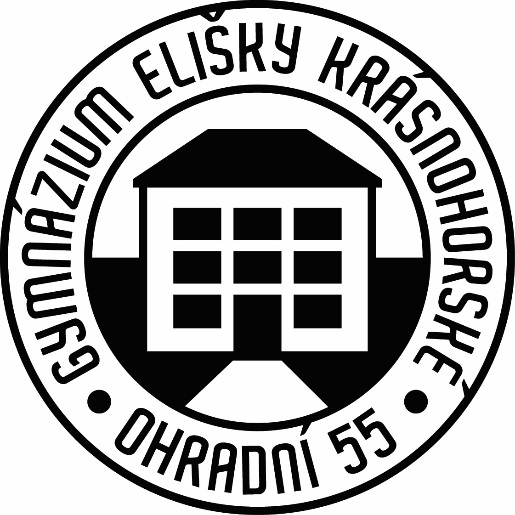 V Praze 25. 10. 2018	předkládá:	Mgr. Karel Bednář	ředitel školyZákladní údaje o škole, školském zařízeníPřesný název školy dle zřizovací listiny ve znění platném k 31. 8. 2018:Gymnázium Elišky Krásnohorské, Praha 4 – Michle, Ohradní 55 Ředitel a statutární zástupce ředitele, jejich e-mail a telefon:Mgr. Karel Bednář, e-mail: bednar@gekom.cz, tel. 241 483 238, 241 080 272Mgr. Jaroslava Schwarzová, e-mail: schwarzova@gekom.cz, tel. 241 080 273Webové stránky školy (současná adresa):www.gekom.czŠkoly a školská zařízení, jejichž činnost právnická osoba vykonává a jejich cílová kapacita (podle rozhodnutí o zápisu do školského rejstříku):1. gymnázium		kapacita: 470 žáků, cílová: 510 žáků2. školní jídelna 	kapacita: 600 žáků, cílová: 600 žákůZměny ve skladbě oborů vzdělání / vzdělávacích programů oproti školnímu roku 2016/2017Žádné změny nenastaly. Místa poskytovaného vzdělávání nebo školských služeb (do závorky uveďte vlastníka objektu):Ohradní 55, 140 00 Praha 4 – Michle (Hlavní město Praha)Stručná charakteristika materiálně technického vybavení školy, školského zařízení	Škola má 14 tříd, z toho ve čtyřletém studiu šest a v osmiletém studijním cyklu osm tříd.	Od října do prosince 2017 byla realizována investiční akce na vybavení technikou a pomůckami ve výši 1 977 100 Kč. Jednalo se o nové počítačové vybavení učebny IVT 1 (420 265 Kč), koupi tiskáren a kopírovacích strojů na chodby a do jednotlivých kabinetů včetně programu pro správu veškerých tisků (652 492,5 Kč), nový server (205 000 Kč), wi-fi (113 402,4 Kč), switche – síťové přepínače (160 000 Kč), záložní zdroj pro napájení síťové infrastruktury (55 280 Kč), žákovské a předváděcí didaktické sady na biologii, chemii a fyziku – Neulog, Vernier, Didaktik (326 667 Kč), interaktivní tabuli (43 993,2 Kč).	V červenci 2018 byla provedena výměna další stoupačky vody a instalace nových pisoárů v 1. a 3. patře v celkové výši 447 700 Kč. Tuto částku jsme obdrželi v rámci investiční dotace od zřizovatele.	V jídelně, varně, vybraných učebnách, kancelářích, kabinetech a na chodbách došlo k vymalování a obnově emailu v celkové výši 99 837 Kč. Dále došlo k výměně obkladů v jídelně, chodbě v přízemí a v 1. patře v částce 29 281 Kč.	V celém 4. patře včetně chodby a schodiště do 3. patra a v dalších čtyřech učebnách v nižších patrech byla provedena oprava podlah a podlahových krytin. V učebnách byly vyměněny dřevěné podkladní vrstvy a všude položeno nové lino. Částka 1 524 100 Kč byla hrazena z prostředků zřizovatele.	Prostory pro tělesnou výchovu jsme si nadále nuceni pronajímat v okolních zařízeních, konkrétně v SOU Ohradní, Sokolu Michle, ZŠ Ohradní, Sportovním centru Hamr. V období vhodných klimatických podmínek lze využívat sportovní hřiště               s umělým povrchem u školy a přilehlou školní zahradu se dvěma stoly na stolní tenis. V suterénu školy se nachází rovněž posilovna, která má však nedostatečnou kapacitu. Venkovní prostory mohou využívat studenti při dobrém počasí také o hlavní přestávce.	V budově je školní kuchyně a jídelna. Oběd je možné vybírat z nabídky tří jídel. Čaj je k dispozici o všech přestávkách. Studenti vyššího gymnázia i zaměstnanci mohou využívat školní bufet, který je otevřený po celou dobu dopoledního vyučování, a dva nápojové automaty.Školská rada – datum ustanovení, seznam členů, jméno předsedy školské rady a jeho kontaktní údajeRada hlavního města Prahy svým usnesením č. 0330 ze dne 22. 3. 2005 zřídila s účinností od 1. 4. 2005 školské rady na školách zřizovaných hlavním městem Prahou, tedy i na našem gymnáziu. Jednotliví členové byli jmenováni, resp. zvoleni podle volebního řádu vydaného Radou hlavního města Prahy. První schůzka se uskutečnila dne 14. 12. 2005. Zde si uvedení členové rozdělili funkce, přijali Jednací řád Školské rady Gymnázia Elišky Krásnohorské, stanovili náplň programu svých jednání a dohodli předběžné termíny dalších schůzek. Poslední volby proběhly 20. 9. 2017. Byly to volby za pedagogické pracovníky i za zákonné zástupce nezletilých žáků a zletilé žáky a studenty. Do funkcí v nich byli zvoleni níže uvedení členové. Od 1. 9. 2015 jsou zřizovatelem do školské rady jmenováni Ing. Josef Svoboda, Ph.D. a paní Jiřina Růžičková. Složení školské rady je stávající:Předseda:	Ing. Robert Kvaček 	Místopředseda:	Mgr. Helena Sixtová		Zapisovatel:	Mgr. Filip Dušek	Ostatní členové:	Mgr. Jana Židoňová		Ing. Josef Svoboda, Ph.D.		Mgr. Jiřina Růžičková	II.Pracovníci právnické osobyPedagogičtí pracovníci počty osob (uvádějte údaje ze zahajovacích výkazů) kvalifikovanost pedagogických pracovníků (stav ke dni vyplnění zahajovacího výkazu)věková struktura pedagogických pracovníků další vzdělávání pedagogických pracovníků	V rámci podpory středních škol formou projektů zjednodušeného vykazování tzv. Šablony se téměř všichni pedagogičtí pracovníci zúčastnili  v rámci osobnostně sociálního a profesního rozvoje vzdělávacích programů (číslo aktivity III/2.1 Vzdělávání pedagogických pracovníků SŠ – DVPP v rozsahu 8 hodin). Vzdělávací programy pro naši školu zajistila instituce, IZDS.CZ v.o.s., akreditovaná MŠMT v systému DVPP pod čj. 17258/2017.
	Dvě školení se týkala aktivity „ ICT“ a jedno školení aktivity „Osobnostně sociální rozvoj“. Celkem tedy vzdělávání v rozsahu 24 hodin.
	ICT školení proběhla v období září – listopad 2017 na téma Základy práce  s PC a Windows a na téma Základy používání aplikací MS Word a Excel. Aktivita Osobnostně sociální rozvoj se uskutečnila 30. 8. 2018. Jednalo se o vzdělávací program s názvem Přínosy koučování v učitelské práci. 	Dále si v rámci aktivity ICT někteří pedagogičtí pracovníci vybrali vzdělávací program Využití počítače v matematice, kterou pořádala agentura DESCARTES a seminář s názvem Metodika efektivního zapojení interaktivní tabule do výuky, kterou zajistila agentura AV MEDIA, a.s. Pražská 63, Praha 10, IČ:  48108375.  Obě aktivity proběhly rovněž v říjnu 2017.	Vzdělávání mimo rámec šablon je uvedeno v tabulce:jazykové vzdělávání a jeho podporaNepedagogičtí pracovníci školy počty osob další vzdělávání nepedagogických pracovníků	Také administrativní pracovníci prošli vzděláváním formou projektů zjednodušeného vykazování tzv. Šablon. Dvě školení se týkala aktivity „ ICT“ společně s pedagogy je absolvovaly tři pracovnice (viz 3. řádka v tabulce).  III.Údaje o žácích a výsledcích vzděláváníPočty tříd/studijních skupin a počty žáků denní vzdělávání (údaje ze zahajovacích výkazů)Změny v počtech žáků v průběhu školního roku (údaje uveďte za každou školu samostatně, neuvádějte počty duplicitně):přerušili vzdělávání:				5nastoupili po přerušení vzdělávání: 		4sami ukončili vzdělávání:			1vyloučeni ze školy:				0nepostoupili do vyššího ročníku: 		0  přestoupili z jiné školy:				5přestoupili na jinou školu:			0jiný důvod změny (uveďte jaký):		0Průměrný počet žáků na třídu/studijní skupinu a učitele (stav dle zahajovacího výkazu)denní vzděláváníŽáci s trvalým bydlištěm v jiném kraji (stav dle zahajovacího výkazu)Údaje o výsledcích vzdělávání žáků (po opravných zkouškách a doklasifikaci)denní vzděláváníVýsledky maturitních zkoušek Přijímací řízení do 1. ročníků školního roku 2018/2019Vzdělávání cizinců a příslušníků národnostních menšinVietnamská socialistická republika – 7 studentů Ruská federace – 1 student 	Ukrajina  – 4 studentiArménská republika – 1 studentSlovenská republika – 4 studenti Běloruská republika – 1studentkaStudenti Vietnamské socialistické republiky navštěvovali třetí, čtvrtý a šestý ročník osmiletého studia a druhý ročník čtyřletého studia.Student ruské národnosti studovali ve  čtvrtém ročníku osmiletého studia. Třetí ročník čtyřletého studia navštěvoval student z Ukrajinské republiky a v druhém a v sedmém ročníku osmiletého studia byly studentky rovněž z této republiky.Studenti Slovenské republiky studovali ve čtvrtém ročníku osmiletého studia. Ve druhém ročníku čtyřletého studia studovala studentka z Běloruské republiky a v prvním ročníku čtyřletého studia  studentka z Arménské republiky.Studentky i studenti jsou jazykově i sociálně plně integrováni. Češtině rozumějí bez problémů a vyjadřují se bez obtíží. Studují průměrně a někteří z nich dosahují i výborných studijních výsledků. Většina studentů jiné národnosti úspěšně zakončuje studium na naší škole složením maturitní zkoušky. Někteří tito studenti se zapojují do nejrůznějších školních i mimoškolních soutěží a projektů. V některých těchto aktivitách také úspěšně reprezentují naši školu. Vzdělávání nadaných žáků a studentů	V tomto školním roce bylo vyhověno pouze jednomu studentovi, který vzhledem ke svému sportovnímu talentu požádal o individuální vzdělávací plán. 	Nejprve na první pololetí a následně i na druhé jej obdržel Jan Chládek (3. A), člen VO TJ Bohemians Praha a juniorský reprezentant ve veslování.Ověřování výsledků vzděláváníV uplynulých letech jsme jako škola využívali služeb agentury SCIO k zajištění přijímacích zkoušek a následně i k některým projektům v rámci ověřování výsledků vzdělávání. Tím máme na mysli především Vektor 1 a Vektor 4, jejichž porovnáním byla zjišťována tzv. přidaná hodnota ve vzdělávání studentů v průběhu čtyř let. Vzhledem k tomu, že mnozí studenti k této nabídce nepřistupovali zcela zodpovědně, rozhodli jsme se tento projekt dále nevyužívat. Studentům však zprostředkováváme nabídky, které jim mají dopomoci k ujasnění si své situace především před písemnou složkou maturitní zkoušky (DT a PP).  V nižších ročnících někteří pedagogové využívají možnosti použít materiály přijímacích zkoušek pro nastupující ročníky, které jsou organizované centrálně, aby si studenti sami mohli uvědomit, do jaké míry hrála při přijímacích zkouškách roli tréma, atmosféra nového prostředí apod.V průběhu studia využívají pedagogové k ověřování výsledků vzdělávání jednak své vlastní testy, jednak mají k dispozici komerčně nabízené testy na webech typu Maxitest, dříve realizované testy z maturitních zkoušek apod.V uplynulém školním roce jsme zjišťovali připravenost našich studentů na další stupeň vzdělávání nejen interními prostředky. V listopadu a posléze v březnu byla naše škola zařazena do testování ČŠI v projektu Čtenářská gramotnost. Účastnili se ho studenti druhých ročníků a odpovídající třídy osmiletého gymnázia, tedy sexty. Vzhledem k tomu, že výstupy z tohoto šetření nemá škola ještě k dispozici, nemůžeme dopad této akce ha hodnocení školy posoudit.Ukončení studia na naší škole probíhá formou maturitní zkoušky, jak je to předepsáno zákonem. Před samotnou zkouškou je studentům zprostředkováváno zapojení se do předmaturitního testování např. od agentury Scio či jiných agentur. Vzhledem k tomu, že studenti se sami finančně podílí na zajištění těchto testů, je prokazatelnější výstup tohoto testování, který má škola také k náhleduŠkolní vzdělávací programy	Ve školním roce 2017 – 2018 i nadále probíhala výuka podle školního vzdělávacího programu s názvem „Vzděláním ke schopnosti porozumět druhým“ ve všech třídách osmiletého i čtyřletého studia. 	Opět jsme prověřili obsahové změny v ŠVP, ke kterým došlo v různých letech výuky podle ŠVP.	Myšlenka snížit v maturitním ročníku počet dvouhodinových volitelných vyučovacích oborů - seminářů ze sedmi na pět a takto vyvolněné čtyři vyučovací hodiny přidat některým vyučovacím oborům povinné výuky, se osvědčila. V maturitních ročnících vyučující uvítali posílení výuky českého jazyka, matematiky i dějepisu. Pro studenty se rovněž ukázala přínosná finanční gramotnost s jednohodinovou týdenní dotací, kterou jsme také zavedli jako nový vyučovací obor v maturitních ročnících. Přidané hodinové dotace v maturitních ročnících posloužili k důkladnější přípravě k maturitní zkoušce a k lepšímu obsahovému zvládnutí učiva. Věříme, že přidaná hodinová dotace se osvědčí i pro další školní roky, a to i vzhledem k povinné maturitní zkoušce z matematiky, která byla MŠMT zavedena. Přidáním hodinové dotace výukovému oboru dějepis vznikl pro vyučující tohoto výukového oboru časový prostor pro probrání některých tematických celků, zejména pak dějin 20. století. Vyučujícím dějepisu se tím daří postoupit v probírání dějin až k roku 1989.	Přidání hodinových dotací pro zmíněné výukové obory a tím současné snížení hodinové dotace povinně volitelných vzdělávacích oborů v maturitních ročnících  nijak neovlivnilo možnost, aby si  studenti prohlubovali znalosti ve zvolených vzdělávacích oborech a  byli motivováni k dalšímu studiu na vysoké škole.	Dále budeme pokračovat v již dříve nastavených změnách. Jedná se o přeskupení některých tematických celků z ročníku do ročníku nebo jen přehození posloupnosti učiva v rámci ročníku. Jedná se o změny ve výukovém oboru matematika a zařazení tématu kuželosečky do čtvrtého ročníku, dále ve vzdělávacím oboru dějepis, kde došlo k rozsáhlejším změnám, a to v souvislosti s přidáním hodinové dotace v maturitních ročnících. 	Z podnětu Ministerstvo školství již začleněná témata do našeho ŠVP nečinila žádné problémy a výuka probíhá v souladu s těmito změnami. 	Dále zůstává v platnosti úprava uskutečněná k 1. 9. 2016. ŠVP pro nižší gymnázium bylo upraveno dle novely školského zákona. č. 82/2015 Sb. a vyhlášky č. 27/2016 Sb., o vzdělávání žáků se speciálními vzdělávacími potřebami a žáků nadaných. V charakteristice našeho ŠVP pro nižší gymnázium jsme vložili text, který upravuje zabezpečení vzdělávání žáků se speciálními vzdělávacími potřebami, nově popsali pravidla a průběh tvorby, realizace a vyhodnocení plánu pedagogické podpory a individuálního vzdělávacího plánu žáka se SVP.Jazykové vzdělávání a jeho podporaKolika jazykům se žáci učí, cizí jazyky podle četnosti výuky, jak školy motivují žáky k výuce cizích jazyků, apod.        Jazykovému vzdělávání se věnuje na naší škole velká pozornost a patří k prioritám studia ve všech ročnících. Vyučující se snaží o soustavnou motivaci žáků ke studiu jazyků a nastiňují možnosti praktického využití jazykových znalostí a dovedností. Všichni studenti mají po celou dobu studia povinnost se vzdělávat v anglickém jazyce s tří nebo čtyřhodinovou týdenní dotací. Dalším cizím jazykem, který studenti povinně studují, je francouzský, nebo německý jazyk. S jeho výukou se v osmiletém cyklu začíná již od sekundy. Nejprve v rámci povinně volitelného předmětu a od tercie je pak zařazen mezi povinné předměty jako druhý cizí jazyk. Ve čtyřletém cyklu se druhý cizí jazyk studuje hned od 1. ročníku. Pro ukončení studia je povinností studentů zvolit za jeden z předmětů k maturitní zkoušce cizí jazyk (v profilové části může být nahrazeno certifikátem dané úrovně).	Z hlediska dalšího rozvoje jazykových schopností je významná výuka ve volitelných předmětech (seminářích). V rámci seminářů – konverzací v daném jazyce – je vedena rodilým mluvčím, a to ve všech třech jazycích, které se na škole vyučují. V rámci těchto tzv. seminářů si mohou studenti zvolit i seminář, který je připraví na zkoušku FCE nebo seminář o současné literatuře a kultuře anglicky mluvících zemí.K základní tříhodinové dotaci se v kvintě a sextě osmiletého cyklu, příp. 1. a 2. ročníku čtyřletého cyklu, přidává jedna vyučovací hodina díky Metropolitnímu programu, který vyhlásil na podporu výuky cizích jazyků a který finančně podporuje Magistrát HMP. V tomto školním roce se pokračovalo v rámci tohoto programu i v  navýšené hodinové dotaci druhého cizího jazyka ve třetím ročníku čtyřletého studia s cílem zkvalitnit a posílit zájem studentů o výuku druhého cizího jazyka ve čtyřletém studiu. 	Rozvoj jazykových dovedností je podporován také jazykovými pobyty a poznávacími zájezdy, které se pravidelně do anglicky, německy a francouzsky mluvících zemí pořádají. V tomto školním roce se jednalo o zájezd do Skotska,  jednodenní zájezd do Drážďan, exkurzi „Zažij Berlín“ a projektový týden ve francouzském Saumuru, kde také proběhly stáže několika studentů na začátku školního roku. Významnou roli také hrají olympiády a soutěže. Některé probíhají v anglickém jazyce jako například Turnaj mladých fyziků. V lednu a na počátku února probíhají na škole samozřejmě i jazykové soutěže. Školního kola Soutěže v anglickém jazyce se zúčastnilo 36 studentů ve třech kategoriích, v německém jazyce 17 studentů ve dvou kategoriích a ve francouzském 18 také ve dvou kategoriích. V případě kategorie pro vyšší gymnázium naše studentky obsadily první místa v obvodních kolech Soutěže v anglickém jazyce a Soutěže v německém jazyce. Obvodní kolo posledně jmenované soutěže je organizováno naší školou.	V rámci nepovinných předmětů mají studenti možnost vybrat si další cizí jazyk. Pro zájemce probíhala výuka tentokrát pouze ruštiny.IV. Aktivity právnické osobyPrezentace škol a školských zařízení na veřejnostiVýchovné a kariérní poradenství, prevence rizikového chování	Školní poradenské pracovištěPhDr. Jarmila Veselá – výchovná poradkyně, kariérní poradkyně a metodička prevence, Mgr. Simona Žižková – školní psycholožka (září – prosinec 2017), Mgr.  Klára Pflegerová  – školní psycholožka (od února 2018), Mgr. Karel Bednář – ředitel gymnázia, Mgr. Jaroslava Schwarzová – zástupkyně ředitele, PaedDr. Jana Třeštíková – zástupkyně ředitele.Cíle činnosti Cílem je vytvoření a trvalá podpora fungujícího školního týmu výchovných pracovníků, kteří budou koordinovaně působit v oblasti prevence rizikového chování (záškoláctví, šikana a agrese, rizikové sporty a doprava, rasismus a xenofobie, sekty, sexuálně rizikové chování, adiktologie, týrání a zneužívání, poruchy příjmu potravy).Ve škole velmi dobře funguje monitorovací systém rizikového chování studenta, zajištěný rychlou reakcí na nežádoucí projevy a následné spolupráce školního poradenského pracoviště (školní metodička prevence a psycholožka) s vedením školy, třídními profesory, ostatními pedagogy, ale i rodiči. Průběžně jsou vyhodnocovány výsledky, kontrolovány zvolené výchovné postupy a metody na poradách vedení školy a předsedů předmětových komisí, na provozních poradách, na speciálních sezeních výchovné komise.Garantem Preventivního programu je ředitel školy, školní metodička prevence se podílí na jeho přípravě a realizaci ve škole, velmi úzce spolupracuje se školní psycholožkou, dále pak s  třídními učiteli, ostatními kolegy i institucemi zabývajícími se problematikou rizikového chování.Tým je povinen iniciovat a podporovat odbornou a metodickou pomoc učitelům, zvláště začínajícím kolegům, vzdělávání a výchovu studentů v oblasti sociálně-osobnostní výchovy, vést dialog s rodičovskou veřejností (důraz je kladen na plynulý, konstruktivní dialog, s důrazem na informovanost zákonných zástupců a spolupráci s nimi při řešení výchovných problémů).Existuje deník výchovně poradenský, kariérní i školní psycholožky, pravidelně jsou prováděna evaluační šetření, jež mají reflektovat výskyt možných problémů a jsou podkladem pro hodnocení úspěšnosti preventivního působení v uplynulých letech.Závazné dokumentyVyhláška č. 72/2005 Sb. a vyhláška 116/2011 Sb. o poskytování poradenských služeb ve školách a školských poradenských zařízeních,Vyhláška č. 73/2005 Sb. a vyhláška 147/2011 Sb. o vzdělávání dětí, žáků a studentů se speciálními vzdělávacími potřebami a dětí, žáků a studentů mimořádně nadaných,Novela Školského zákona č. 82/2015 Sb.,Vyhláška č. 27/2016 Sb. o vzdělávání žáků se speciálními vzdělávacími potřebami a žáků nadaných,§ 10 ods.4 Zákona č.359/1999 Sb. Školského zákona o sociálně-právní ochraně dětí,Metodický pokyn MŠMT k řešení šikanování ve školách a školských zařízeních 2013 a jeho aktualizace doplněna o téma šikany učitele žákem.,Metodické doporučení k primární prevenci rizikového chování. Rizikové chování ve školním prostředí. Příloha č. 20 - č. j.: MŠMT.44400/2014,projekt Obrana oběti šikany: Longitudinální role individuálních a skupinových faktorů.,Etický kodex výchovných poradců.Školní dokumentyPlán výchovné poradkyně,Plán proti šikaně,Krizový scénář,Školní vzdělávací program s vymezením klíčových dovedností studentů a oborů přímo do prevence zapojených.Metodické pokynyCo dělat, když – Intervence pedagoga – Rizikové chování ve školním prostředí – rámcový konceptMetodický pokyn ministra školství, mládeže a tělovýchovy k prevenci sociálně patologických jevů u dětí a mládeže č. 20 006/2007-51 ze dne 16. 10. 2007Metodický pokyn ministra školství, mládeže a tělovýchovy k prevenci a řešení šikanování mezi žáky škol a školských zařízení č. j.: 24246/2008-6Spolupráce předškolních zařízení, škol a školských zařízení s Policií ČR při prevenci a při vyšetřování kriminality dětí a mládeže a kriminality na dětech a mládeži páchané č. j.: 25 884/2003-24Metodický  pokyn MŠMT k výchově proti projevům rasismu, xenofobie a intolerance  č. j.: 14 423/99-22Metodický pokyn k jednotnému postupu při uvolňování a omlouvání žáků z vyučování, prevenci a postihu záškoláctví č. j.: 10 194/2002-14Metodický pokyn k zajištění bezpečnosti a ochrany zdraví dětí a žáků ve školách a školských zařízeních č. j.: 29 159/2001-26Metodické doporučení k primární prevenci rizikového chování u dětí a mládeže, MŠMT č. j.: 21291/2010-28.	Vyhlášky13/2005 Sb. o středním vzdělávání a vzdělávání v konzervatoři48/2005 Sb. o základním vzdělávání a některých náležitostech plnění povinné školní docházky72/2005 Sb. O poskytování poradenských služeb ve školách a školských poradenských zařízeních73/2005 Sb. o vzdělávání dětí, žáků a studentů se speciálními vzdělávacími potřebami a dětí, žáků a studentů mimořádně nadanýchZákony561/2004 Sb. (Školský zákon)563/2004 Sb. (o pedagogických pracovnících)109/2002 Sb. o výkonu ústavní výchovy ve školských zařízeních a o preventivní výchovné péči ve školských zařízeních135/2006 Sb. na ochranu proti domácím násilí379/2005 Sb. o opatřeních k ochraně před škodami působenými tabákovými výrobky, alkoholem a jinými návykovými látkami a o změně souvisejících zákonů167/1998 Sb. o návykových látkách a o změně některých dalších zákonů, v platném zněníZákon o obětechPomůcka k nově zakotveným právům a povinnostem pedagogických pracovníků k povinnému vyloučení žáka nebo studentaPeriodikaUčitelské noviny (přístupné učitelskému sboru),Prevence,Závislosti a my,Psychologie (přístupné učitelskému sboru),Kam po maturitě (k dispozici i pro studenty),Učitelský zpravodaj (přístupné učitelskému sboru).Příručky a webové stránkyDVP – dotazník volby povolání a plánování profesní kariéry,Efektivní kariérové poradenství,Mezinárodní příručka o metodách profesní orientace,Rukověť výchovného poradce a školního metodika prevence,portál proskoly.cz.,www.msmt.cz/ministerstvo/novinar/klicove-dokumenty-ke-spolecnemu-vzdelavani-3?,Společenství proti šikaně,E-Nebezpečí pro učitele,projekt Buď v bezpečí.,Národní centrum bezpečnějšího internetu,Společně k bezpečí.,Centrum pro poruchy příjmu potravy.Konzultační hodiny výchovné poradkyně: velké přestávky kromě pondělí, kdykoliv po domluvě, krizová intervence časově neomezena.Konzultační hodiny školní psycholožky: úterý, středa, čtvrtek.	Nástěnka kariérní v prvním patře poskytující informace o VŠ, VOŠ, jazykových školách, o různých profesích a oborech,  druhá výchovná o projektech, základních linkách pomoci, o organizacích poskytujících intervenční pomoc, i např. o právní bezplatné poradně pro studenty, slouží k aktualitám v prevenci drogově závislostního chování, netolismu apod. Základní data jsou distribuována i do studentských prostorů ve druhém a třetím patře.	Výchovné poradenství1. Prevence sociálně patologických jevů na škole. Multikulturní výchova. Výchova k udržitelnému rozvoji.I v proběhlém školním roce jsme se snažili upozorňovat studenty na různá úskalí vedoucí ke vzniku rizikového chování, všichni pedagogové se aktivně zapojili do vytváření příznivého klimatu školy, které má být zárukou zdravého sociálního vývoje žáků a  hierarchizace hodnot. Naší snahou je předcházet nežádoucímu jednání (záškoláctví, rasismus, šikana a silové řešení konfliktů, náboženská, genderová či homofóbní nesnášenlivost, nezdravý životní styl), a to nejen v hodinách prevence či třídnických hodinách, ale i celkovou atmosférou menšího rodinného gymnázia, v němž máme zájem o každého studenta a jeho případné nesnáze, problémy, starosti.V oblasti protidrogové prevence zajistila metodička prevence formou pravidelných informací na nástěnce i v jednotlivých třídách základní rámec, na něj pak navázali vyučující v biologii, chemii a vše pak završila interaktivní přednáška pro nové ročníky, která byla zajištěna přímo aktivním policistou z protidrogového oddělení řešícího zločiny dospívajících či na nich páchané, panem kapitánem Mgr. M. Anderlíkem. Studenti velmi ocenili její formu, podání informací člověkem, který opravdu ví, o čem mluví, předkládá realistický obraz života s drogou.  Naštěstí ani v tomto školním roce jsme nezaznamenali, ani nám nebyl hlášen, žádný  případ zneužití drogy našimi studenty na půdě školy či na školní akci. Preventistka pravidelně sleduje odbornou literaturu, má připraveny základní kontakty na organizace pomáhající prevenci a intervenci v oblasti drogové závislosti (Policie ČR, Dlouhá cesta, Drop In, Riaps, Centrum pro léčbu závislostí apod.).U adolescentů, tedy v našem případě studentů gymnázia, je rizikové chování považováno za jeden ze znaků vývojových změn a zmatků. Předpokládá se první aktivní zkušenost, zvýšení četnosti a míry rizikového chování, které by pak měly se zvyšujícím věkem odeznít. Nárůst rizikového chování je připisován i např. změnám v myšlení v období adolescence. Výchovná poradkyně pravidelně sbírá data ze tříd, z nichž se snaží zjistit, které oblasti rizikového zdravotního chování, tedy užívání alkoholu, drog či kouření, hrozí našim studentům. U našeho typu gymnázia vždy musíme respektovat, že hlavní skupinou, na niž musí být cílena primární prevence v této oblasti, je nižší gymnázium, tedy druhý stupeň. Podle odborných studií  realizovaných v posledních letech v ČR 17,3 % studentů víceletých gymnázií uvedlo zkušenost s užíváním marihuany, která by podle odborníků mohla vést k přechodu k užívání dalších drog, tedy tzv. „gateway efektu“, v našem prostoru zejména k amfetaminu a heroinu. Další studie doložily, že u respondentů, kteří jako adolescenti užívali marihuanu, je v dospělosti dvojnásobně vyšší pravděpodobnost užívání nelegálních drog.Na prevalenční data z ČR, že pravidelnými uživateli marihuany se stávají stále mladší děti ve věku 12, 13 let, a na fakt, že užívání této návykové látky se stalo sociální normou, nad níž se málokdo pozastaví, musíme reagovat. Z výzkumu prevalence zneužívání nikotinu vyplývá, že 28,2 % české populace tvoří pravidelní či nepravidelní kuřáci, z nichž v období školní docházky začalo kouřit 75 %. První cigareta se za posledních pár let posunula ze 13. roku dokonce na 10. rok věku. Primární prevence zacílena na tento problém (a obdobně i požívání alkoholu) se tedy také musí přesunout již do 6. třídy, potažmo primy víceletých gymnázií. Následný rok pak na rizika spojená s tvrdými drogami a medikamenty. Následuje prevence sexuálně rizikového chování.Pro sběr dat, která měla doložit zcela konkrétní situaci na naší škole, zvolila metodička prevence Dotazník pro dospívající identifikující rizikové oblasti, který volně podle R. E. Tartera upravil MUDr. Karel Nešpor [Nešpor K., Czémy L., Provazníková H.: Dotazník pro dospívající identifikující rizikové oblasti (volně podle R. E. Tartera). Státní zdravotní ústav, Fortuna Praha 1998]. Vybrala jej pro jeho jednoduché vyplňování i následné poměrně snadné vyhodnocení. Tento dotazník pomůže identifikovat problémové oblasti v životě dospívajících, konkrétně prvních a druhých ročníků vyššího gymnázia (celkem se účastnilo 102 respondentů v rozmezí 15–17 let věku), aby mohla cíleně zaměřit prevenci, odhalit případné jednotlivé rizikové studenty. Dotazník byl vyplňován anonymně, avšak i tak je možné zachytit např. znaky zneužívání návykových látek v konkrétní třídě. Vybrala klidné období školního roku, kdy se v daných ročnících neodehrávaly žádné stresové zkoušky, neřešily se žádné aféry, ani v jedné třídě jsme v tu dobu neměli žádné konkrétní podezření na zneužívání návykových látek (mimo kouření). Dotazník pro dospívající je rozdělen do deseti částí, oblastí, které mapují volný čas, chování, zdravotní stav a duševní zdraví, sociální zdatnost, rodinné, školní i vrstevnické vztahy i setkání s konkrétními návykovými látkami. Po vyhodnocení je patrné, že jsme pod národními procenty při zneužívání návykových látek, i marihuany a nikotinu, naši studenti naopak více řeší vztahové a vrstevnické problémy či zmatky.Pro nižší gymnázium byla zvolena jednodušší forma dotazníku, který měl jen zmapovat základní znalosti studentů o konkrétních drogách, možné zneužití nějaké návykové látky a žáci také mohli vyjádřit (anonymně) své postoje a názory na kouření, účinnost prevence ve škole apod. Zúčastnilo se 86 studentů primy až tercie. Respondenti většinou v tomto věku odsuzují kouření, od sekundy narůstá povědomí o typech drog a rizicích spojených s jejich užíváním. Zásadním je požadavek na školu jako místo, v němž se dozvědí většinu informací, které jsou důležité. Naprostá většina studentů zároveň uvedla, že jsou s úrovní preventivních akcí na naší škole spokojeni a považují je za dostatečné. Potvrdilo se, že zatímco u nelegálních návykových látek mají studenti jednoznačný negativní postoj, alkohol je legální látkou (samozřejmě věkově podmíněnou) a jeho střídmé užití společensky chápanou a přijímanou normou. V příštím roce bychom proto chtěli zařadit další aktivity upozorňující na zdravotní i společenské důsledky alkoholismu. V problematice kouření je naprosto zásadním tlak vrstevnické skupiny, z našich dat vyplývá, že se nám daří u nižšího gymnázia posunout prevalenci nikotinu velmi úspěšně oproti republikovým tabulkám. Rizikovým pro nás je až vyšší gymnázium, kde můžeme jen posilovat zdravé životní návyky. Zjednodušeně řečeno cílem je, aby se ve čtyřletém běhu nezvýšil počet kuřáků, kteří začali kouřit již na základní škole, u osmiletých tříd se snažíme oddálit první pokus a výrazně snížit možný výskyt ve vyšších ročnících.Zdravý životní styl studentů je ve středu našeho snažení. Výuka směřována k jeho osvojení je zahrnuta v ŠVP předmětů biologie, etika, základy humanitní vzdělanosti. Další podněty přichází formou přednášek odborníků např. při filmovém festivalu, třídnických hodinách s výchovnou poradkyní či nově školní psycholožkou. Výchovná poradkyně se především zaměřuje na poruchy příjmu potravy (anorexie, bulimie, bigorexie, ortorexie), dysmorfofobickou či úzkostnou poruchu, tedy na jevy, které se našich studentů přímo dotýkají. Bohužel se nám nevyhnul trend stále narůstajícího tlaku na výkon ve škole, sportu, společenskou prestiž a úspěch, takže máme stále více studentů a studentek           v různých ročnících, kteří se s některým z těchto onemocněním aktivně potýkají či stojí na pomyslné hraně. Vedle komunitních besed výchovná poradkyně zajišťuje pro studenty i rodiče základní informace o aspektech poruch příjmu potravy, základní kontakty na organizace, lékaře, kteří mohou pomoci (centra pro poruchy příjmu potravy). Pro nejvíce ohrožené skupiny studentů zajišťujeme interaktivní besedy s odborníky z organizace Anabell.Mediky z 3. lékařské fakulty UK jsme opět zapojili v oblasti sexuální výchovy, tedy při prevenci rizikového sexuálního chování. Připravili pro tercii, v návaznosti na probranou látku biologického učiva o člověku, a první ročníky a kvintu interaktivní semináře. Jako mladí lidé věkově našim studentům blízcí vedou seminář citlivě, přizpůsobí jej věku i sociální vyspělosti skupiny a naši studenti se dozvědí základní fakta. Nejčastější závislostí, kterou řeší výchovná poradkyně i školní psycholožka především formou individuálních pohovorů, je netolismus. Obrací se na nás rodiče studentů, ale i my sami oslovujeme vytipované ohrožené studenty a snažíme se předejít zhoršení školních výsledků. Především školní psycholožka může citlivě působit při hledání příčin, proč student uniká do virtuálního světa, je kompetentní poradit, jak jinak vyplnit atraktivně čas apod. V uplynulém školním roce se prioritou prevence stala nejen závislost na PC, ale i jevy s tím spojené. Každá třída absolvovala minimálně 2 hodiny s externistou, který je informoval o různých formách nebezpečí v kyberprostoru (samozřejmě navazoval na pravidelné hodiny vyučujících IVT, kteří se tématům ztráty citlivých dat, vytváření stínového profilu, dark netu minimálně jednou za pololetí ve všech ročnících pravidelně věnují), jakými jsou sexting, falešný pocit zabezpečení osobních dat na facebooku a sdílení informací na dalších sociálních sítích, challenges, falešná webkamera apod. Základní informace o používání PC a zároveň základní prevence v této oblasti je určena i ve speciálních blocích mimo pravidelnou výuku studentům primy, protože na našem gymnáziu se IVT učí až od sekundy. Výchovná poradkyně pak v jednotlivých třídách dále informovala přiměřeně věku studentů (a v návaznosti na předchozí roky),  učila rozpoznávat nebezpečné situace, které mohou vést ke ztrátě soukromí, připravit na setkání s manipulací v prostředí virtuálního světa, kybergroomingu, kyberstalkingu, upozornila na etické i právní souvislosti. Studenti dostávají  informace v třídnických hodinách, na třídních schůzkách bývají upozorňováni i rodiče, jsou distribuovány seznamy kontaktů a organizací nabízejících pomoc. Zásadní je téma vyhledávání a ověřování informací. To by mělo být naším stěžejním bodem i v příštím školním roce. V rámci monitoringu rizikového chování našich studentů ve všech třídách nižšího gymnázia proběhla anonymní anketa o skrytém sázení na internetu, což je jeden z nejnovějších fenoménů pronikající mezi děti v našem prostředí, následoval vždy rozbor pojmů, objasnění právních i ekonomických souvislostí v besedě s externistou, studentem UK doktorského běhu, jež se tímto jevem a prevencí tohoto nebezpečí zabývá. Ukázalo se, že i mezi našimi studenty jsou ohrožení jedinci, proto i v následujícím školním roce tuto oblast nezanedbáme. Další témata kyberprevence vyplynou z dotazníků, které jsou na začátek následujícího školního roku připraveny.  Výchovná poradkyně se snaží upozorňovat na aktuální kauzy a rizika, např. tzv. vagonáři, které pak třídám zprostředkuje buď sama, či třídní v třídnických hodinách.Důsledně se snažíme působit na studenty v oblasti kvalitních mezilidských vztahů, naším cílem je výchova ke slušnosti, etice, solidaritě, empatii, asertivnímu a snášenlivému chování. Základním předpokladem snižujícím rizikové chování studenta je i naplnění potřeb sociálního kontaktu a vysoká míra sociálních kompetencí studenta. Jiné typy myšlení, jiné kultury, zvyklosti poznávají studenti v hodinách výchov, českého jazyka a literatury, dějepisu, zeměpisu, cizích jazyků. Třídní profesoři i ostatní vyučující velmi citlivě reagují na náznaky nežádoucího asociálního jednání, po nichž následují individuální či skupinové pohovory o etických souvislostech určitého chování, o možnostech řešení konfliktů. V hodinách výchov si studenti mohou osvojit metody asertivní komunikace, v hodinách českého jazyka se naučí rozumět projevu druhého člověka. V této oblasti se nově angažovaly obě školní psycholožky, erudované pro skupinové formy komunikačních výcviků. Důležitou roli hraje fakt, že školní psycholog není aktivní pedagog, má odlišnou pozici, může otevírat různá témata, i riziková, protože je profesionálně ve skupinové práci zvládne. Samozřejmostí je pocit vzájemné důvěry. Cíli školní psycholožky se tak postupně stávají třídnické hodiny zaměřené na emoční a sociální inteligenci jedince.Další příležitostí vytvořit si postoje sociálně pozitivní, projevit sociální inteligenci či uvědomit si složitou životní situaci druhých je zapojení tříd gymnázia do charitativních akcí. Pro občanské sdružení Život dětem v prosinci 2017 vybrala 1.A a 1.B přes 21 000 Kč, v březnu 2018 pak kvinta 20 642 Kč, tercie a festivalový tým zajistily v prosinci 2017  Fondu Sidus 15 240 Kč, kvinta, 1.A a 1.B se pak v květnu 2018  zúčastnily Dnu proti rakovině, při němž naši studenti získali 184 619 Kč. Opět pokračoval i projekt adopce na dálku zaštítěný Mgr. L. Janečkovou. Formou otevřeného setkání se naši studenti dozvěděli o náročné práci v terénu při řešení humanitárních katastrof od pracovníků organizace Lékaři bez hranic.Nevýhodou je absence vlastní školní tělocvičny, což klade při přejíždění studentů zvýšené nároky na prevenci rizik v dopravě a při sportu, které se pravidelně a erudovaně věnují vyučující tělesné výchovy. V prostoru šaten a hlavního vchodu jsou kvůli zajištění bezpečnosti umístěny kamery. Určitým slabým místem je sousedství SOU Ohradní, především setkávání se skupinkami kouřících žáků SOU na hranici pozemku naší školy (důležitý faktor v prevalenci kouření).Pravidelně sledujeme klima v jednotlivých třídách, výchovná poradkyně provedla základní i rozšířená sociometrická šetření (samozřejmě byla dodržena pravidla ochrany citlivých dat studentů a vyžádán souhlas). Šetření So-Ra-D doplněno testem individuální pozice ve třídě a testem sociálních rolí proběhlo v sekundě, 2.A a 2.B. Výsledkem měla být informace pro výchovnou poradkyni, třídní profesory, vedení školy i studenty o klimatu třídy, hierarchii studentů, vytipování potenciálně ohrožených studentů. Velká část studentů, i někteří rodiče, využili možnost zpětné vazby formou zhruba dvacetiminutového pohovoru s výchovnou poradkyní.  Z pohledu školy je také důležité najít tzv. třídní experty, posílit jejich postavení, a tím zajistit prostudijní klima dané třídy.  V prvních ročnících bylo uskutečněno základní sociometrické šetření, které mělo zachytit případné obtíže, v následujícím roce pak proběhne doplnění, protože kolektivy již budou usazeny. S prvními ročníky a primou se pracuje již od adaptačního kurzu v září i loňští noví studenti v evaluacích ocenili tuto možnost začátku studia, která jim výrazně pomohla v orientaci mezi novými lidmi. Mimořádně již v květnu proběhla sociometrie i v primě.        V této třídě jsme úspěšně zvládli, samozřejmě stěžejní roli hrála třídní pedagožka, začlenění sociálně ohroženého studenta, což se právě šetřením potvrdilo. Postupně se připojuje i nově přijatá školní psycholožka, jež doplnila mozaiku práce s jednotlivými studenty i jejich zákonnými zástupci individuálními konzultacemi. V bezpečném prostředí se mohou vyjasnit nedorozumění, psycholožka nabídla cenné rady v sociálních dovednostech. Poměrně úspěšně se zdařilo zapojit do školního a třídního života vyčleněnější introvertnější jedince, doladili jsme některé osobní rozepře mezi studenty, někde posílili sociální pozici mezi vrstevníky. V průběhu školního roku se studenti prvních ročníků účastnili dalších školních akcí, které mohou dále posilovat sociální skupinu (literárně poznávací výjezd, akademie, výlety, jazykové kurzy, výtvarná exkurze). Jsou zapojováni i do celoškolních akcí (filmový festival, různé soutěže, olympiády zábavné či odborné). Důležitým rituálem je i maturitní ples gymnázia v únoru, na kterém jsou ostužkováni a i s rodiči mohou prožít slavnostní večer zavazující pro budoucí „šerpování“ maturantů. Studenti, jejich rodiče i třídní pedagogové mohou využít programu „Proskoly“, který poskytuje možnost informativního sociometrického šetření klimatu třídy. V listopadu na žádost rodičů proběhlo mimořádné sociometrické šetření, byl použit dotazník B 3, v tercii, které provedla PaedDr. L. Marušková z PPP pro Prahu 1,2 a 4 Francouzská.Škola poskytuje dostatek soukromí (místnosti pro studenty ve 2. a 3. patře, vlastní kabinet výchovné poradkyně, vlastní kabinet školní psycholožky, knihovna s materiály), možností relaxace, např. o velké přestávce mohou studenti využít (pod dozorem) školní hřiště. Technické vybavení dovoluje organizovat různé besedy, prezentace, přednášky, interaktivní semináře či filmová představení. Studenti mají volný přístup k počítačům, mohou využít službu bufetu, knihovny.Řešili jsme několik případů nevhodného chování studenta vůči vyučujícímu, vůči spolužákovi, nikdy však závažného charakteru. Student sexty byl poslán kvůli porušení školního řádu domů ze školní akce. Většina napomenutí či snížení známky z chování byla udělena za opakované pozdní příchody. S tímto nešvarem se snažíme aktivně bojovat, především třídní učitelé. Neevidovali jsme záškoláctví, které by bylo hlášeno OSPODu, žádný náš student nebyl vyšetřován Policií ČR. Neměli jsme naštěstí žádný případ otevřené přímé šikany či veřejné ostrakizace studenta ani pedagoga, náznakové situace jsme se snažili rozklíčovat a obdobné jednání do budoucna eliminovat. Výchovnou poradkyni vyhledala studentka kvinty, která byla vystavena projevům šikany žákem SOU Ohradní. Situaci jsme okamžitě vyřešili ve spolupráci s metodikem prevence SOU a za svou spolužačku se postavila i třída.Na Gymnáziu Elišky Krásnohorské studují studenti jiných národností a etnik (vietnamské, ruské, ukrajinské, slovenské). Všichni jsou plně integrováni do školního procesu, někteří musejí kompenzovat určité jazykové nedostatky, oporu nacházejí ve svých třídních profesorech i vyučujících daného předmětu, především pak u vyučujících češtiny. Někteří naši studenti jsou jiné barvy pleti či různých vyznání, nesetkáváme se však s projevy nesnášenlivosti, a ani s otevřeně homofóbními postoji v případě studentů s menšinovou sexuální orientací.Formou otevřených hodin se výchovná poradkyně a školní psycholožka věnovaly tématu genderu,  sociální a emoční inteligenci, přes různé aktivity se snažily zpřístupnit informace o možnostech domluvy a limitech empatického jednání, upozorňovaly na úskalí komunikace, která mohou vést k nedorozumění. Především školní psycholožka se postupně stává stěžejní při výcviku sociálních dovedností. Vzájemné komunikační dovednosti následně rozvíjejí  vyučující českého jazyka a etické výchovy na všech stupních studia.2. 	Prevence školní neúspěšnosti. Výchovná poradkyně se snaží již na adaptačních kurzech pro primu a první ročníky upozornit nové studenty (a na úvodních schůzkách i jejich rodiče) na úskalí spojená s přechodem na novou školu (nová časová organizace, tlak na výkon a úspěch, možná ztráta pozice premianta, nový styl výuky, nové nároky na domácí přípravu a samostatnost studia i motivaci). Formou paměťových her, dotazníků, pohovorů představí učební typy, metody učení, hygienu učení, paměťový trénink. V primě a v prvních ročnících pak následovalo několik hodin věnovaných problematice metod učení, další, zaměřené na prodání znalostí a např. i na strategie vyplňování testů, pak byly výchovnou poradkyní realizovány v ročnících maturitních. Průběžně v různých třídách bývají hodiny věnovány metodám zapamatování si učiva, zvládnutí stresu, časového rozpisu. Postupně tyto hodiny věnované učení a paměti začíná více přebírat školní psycholožka.Někteří studenti využívají soukromé konzultace pro vytvoření plánu učení, individuální organizace času přípravy do školy, doporučení strategie učení i získání představy, jak lze posílit paměť a celkově zefektivnit učení konkrétního předmětu. Některé studenty se slabým prospěchem osloví výchovná poradkyně na popud vyučujících, jiní přicházejí sami.Zvýšenou pozornost škola věnovala omezení nežádoucí absence studentů, protože právě vysoká absence bývá příčinnou školní neúspěšnosti. Kromě sankcí v podobě dodatečných zkoušek se vždy snažíme nastavit pro studenty, kteří chyběli ze závažných důvodů, individuální schéma, aby mohli v klidu a úspěšně dohnat učivo i splnit veškeré náležitosti hodnocení za dané pololetí.Společně s třídními profesory výchovná poradkyně několikrát hledala s rodiči možné cesty jak překlenout momentální studijní propad konkrétního studenta, či jak jej dále motivovat, aby dostudoval.3.	Vzdělávání žáků se speciálními vzdělávacími potřebami a žáků nadaných a mimořádně nadaných.Speciální třída, ani skupina na našem typu školy nebývá a není. Všichni členové pedagogického sboru jsou schopni (a ochotni) pracovat se studenty se specifickými poruchami učení, poskytnout jim adekvátní podporu, hledat jiné postupy a cesty pomáhající jim kompenzovat  obtíže. Výchovná poradkyně vede dokumentaci o možných zohledněních žáků. Někteří žáci se speciálními vzdělávacími potřebami na gymnázium přicházejí již diagnostikováni, další byli  vytipováni v průběhu výuky výchovnou poradkyní ve spolupráci s třídními učiteli a dalšími vyučujícími a následně odesláni na vyšetření do PPP.  Poté byli zařazeni do školního programu práce se studenty se speciálními potřebami.Na základě doporučení školského poradenského zařízení a se souhlasem zákonných zástupců výchovná poradkyně vždy vyhodnotila situaci, v září se setkala s žákem, s rodiči a se všemi vyučujícími, do jejichž předmětu se daná obtíž může promítnout, probrala s nimi vhodné metody a strategie učení, upozornila na různé oblasti látky, v nichž se speciální potřeba může projevit. Spolu s každým žákem s SPU či zdravotním znevýhodněním byl projednán plán pedagogické podpory žáka s SVP, jenž zohledňuje doporučení poradenských zařízení a metodická doporučení podle §16 Školského zákona. Během školního roku výchovná poradkyně sleduje prospěch a úspěchy daných studentů a studentek, průběžně se doptává na eventuální doplnění realizovaných podpůrných opatření. Postupně přidává psychologickou oporu i školní psycholožka, protože tito studenti se mohou vyrovnávat s pocity neúspěchu, stresu, únavy.Podpůrná opatření pro žáky se speciálními vzdělávacími potřebami realizovaná na naší škole jsou především prvního a druhého stupně a první, druhé a šesté oblasti podpory. Zasahují tedy převážně metody výuky a hodnocení: výuka respektující odlišné styly učení, formy práce umožňující zohlednění individuálního pracovního tempa žáka, metody aktivního učení, podpora motivace a koncentrace žáka s poruchou soustředění, zvýšená zpětná vazba, strukturalizace výuky, úprava režimu výuky, používání kompenzačních pomůcek, úprava forem výstupů i zohlednění specifických potřeb při klasifikaci žáka. Konkrétní vzdělávací potřeby žáka se odrazí  i v podmínkách přijímání ke vzdělávání a ukončení vzdělávání, tedy je upravena maturitní zkouška podle platné legislativy. Ve školním roce 2017-2018 bylo do školního programu práce vzdělávání žáků se speciálními potřebami zařazeno 29 studentů, z toho 2 byli nově vytipováni na nižším gymnáziu a 4 na vyšším. 4 maturanti končili studium jako studenti s upravenou maturitní zkouškou, tedy PUP. Základními obtížemi našich studentů jsou poruchy koncentrace a soustředění, pomalé pracovní tempo, dysgrafické a dyslektické obtíže, na nižším gymnáziu k nim přistupují i nerovnoměrné dozrávání centrální nervové soustavy a úzkostné osobnostní ladění.Několik našich studentů trpí závažnými zdravotními obtížemi, epilepsií, diabetes, trápily je i závažné rekonvalescenční stavy, někteří mají individuální studijní plán. Na našem gymnáziu s uzpůsobenými podmínkami  studuje i několik aktivních sportovců, mají také individuální studijní plán kvůli sportovní kariéře. Všichni studenti těchto skupin nároky školního roku s podporou vyučujících a rodičů víceméně úspěšně zvládli.Žádný student nebyl v tomto školním roce doporučen jako mimořádně nadaný a neměl individuální vzdělávací plán mimořádně nadaného studenta. Samozřejmě na gymnáziu studují převážně žáci se schopnostmi v pásmu nadprůměru, výuka, její obsah i náročnost tomu odpovídají, vyučující jsou schopni studenty ve svém oboru motivovat, případně jim zadávat speciální projekty, připravovat je na soutěže, olympiády. Gymnázium bylo i letos úspěšné na prestižních oborových olympiádách a projektech.Další služby výchovně poradenské.Celoročně je nabízena (a studenty i jejich rodiči využívána) možnost individuálních konzultací (i anonymní cestou přes schránku důvěry) při soukromých krizích (ztráta blízkého člověka, složitá lidská situace, partnerské problémy, rozchod rodičů, pocity viny, pocit osamělosti, vyčlenění, ztráta motivace, nezvládání stresu), které slouží především jako psychohygienická možnost a záchytný bod pro následnou orientaci, kde hledat odbornou pomoc, řešení. Vedení školy zajistilo pro krizovou intervenci pro výchovnou poradkyni a nově i školní psycholožku samostatné kabinety navozující atmosféru soukromí a klidu.Některé studenty oslovila výchovná poradkyně s propojením na školní psycholožku v jejich obtížné situaci na žádost třídních profesorů. Škola se vždy snaží najít individuální řešení konkrétního problému, soukromého, zdravotního, a zmírnit dopady na školní výkon. Někdy slouží výchovná poradkyně jako mediátorka, někdy jen jako první stupeň krizové intervence, někdy psycholožka  zajistí jen klidné a bezpečné místo v aktuální krizi.V tomto školním roce nebyla škola přizvána k žádnému soudnímu řízení, výchovná poradkyně vypracovala několik standardních zpráv pro OSPOD většinou jako součást rozvodového řízení rodičů našich studentů.Metodická pomoc vyučujícím.Především to byla snaha v blocích na pedagogických radách či nástěnnou formou doplnit informace o SPU, ADHD, ADD, o nových poznatcích a metodách pedagogické diagnostiky i nových problémech ve vzdělávacím a výchovném působení (gender a škola, vyhledávání nadaných studentů a práce s nimi, motivace studentů a kantorů, poruchy soustředění, situace na základních školách, komunikace s rodiči, právní nástrahy pro studenty i učitele). Samozřejmými jsou konzultace s vyučujícími, kteří si chtějí ujasnit např. metodiku práce s konkrétním studentem, jak postupovat v konkrétní třídě, jak jednat s konkrétními rodiči. Podporu nově poskytla školní psycholožka, někteří vyučující vyhledali možnost supervize učebních postupů.Vyučujícím  byla poskytnuta základní data  o změnách školského zákona, materiály o právních souvislostech šikany, o ohlašovací povinnosti pedagogických pracovníků vyplývající z § 368,  přehled základních linek důvěry a spojení na státní orgány a podpůrné organizace, které mohou podat pedagogům pomocnou ruku v různých krizových situacích.Kariérní poradenství.V průběhu školního roku výchovná poradkyně poskytovala v různých třídách různé služby kariérního poradenství. V primě a prvních ročnících se hledali potenciálně slabí studenti (byli také zváni rodiče na konzultace o vhodnosti volby tohoto typu školy), v kvartě byly vedeny pohovory o možnostech přejít na vyšším stupni na jinou odbornou školu (např. na školu průmyslovou či uměleckou). Studenti třetích ročníků a kvarty absolvovali v PPP profitesty (důležité pro další studium, pro volbu seminářů v maturitním ročníku i pro následné směřování během maturitního ročníku ke vhodným oborům, tuto nabídku využila drtivá většina oslovených. Pro další zájemce i např. z maturitních tříd vyhodnotila a zpracovala DVP – Dotazník volby povolání a plánování profesní kariéry. Proběhly cílené rozhovory se třídami předmaturitními, maturitními i s rodiči na třídních schůzkách o volbě povolání, o oborech a možnostech studia. Základní orientace v nabídce VŠ, VOŠ a jazykových školách byla zprostředkována formou pohovorů i nabídkou na nástěnkách i v šanonu v prostorech pro relaxaci studentů. Upozorňujeme na možné studijní praxe a letní kurzy, někteří naši studenti se zapojili i v letošním roce do projektu Otevřená věda, další navštívili veletrhy pomaturitního a celoživotního vzdělávání Gaudeamus, na které jsou zájemci stejně jako na dny otevřených dveří jednotlivých vysokých škol  třídními profesory uvolňováni.Vedení školy i v tomto školním roce zajistilo pro studenty, ale i jejich rodiče portál proskoly.cz, kde našli možnost vyzkoušet si základní testy schopností, získat základní zpětnou vazbu o studijních předpokladech konkrétního žáka.Čtvrtým ročníkům od září zprostředkováváme průběžné informace o možnostech studia, o oborech, o otevřených dveřích, o přípravných kurzech, o přijímacím řízení, o Národních srovnávacích zkouškách. Výchovná poradkyně zprostředkovává i stáže na vysokých školách, např. na ČVUT, pořádané pro studenty středních škol. Studenti s SPU byli informováni o možnostech zohlednění jejich obtíží při přijímacím řízení i při následném studiu na různých typech vysokých škol. Samozřejmá je orientace na základní periodika (Učitelské noviny, Kam po maturitě) a portály www.msmt.cz/vzdelavani/prehled, www.infoabsolvent.cz, www.vysokeskoly.com, www.vyssiodborneskoly.com, www.jazykoveskoly.com, www.adresarskol.cz,  ale i na internetové stránky jednotlivých fakult. Přímo na našem gymnáziu proběhly prezentace pro zájemce o studium medicíny, ekonomie, studia v zahraničí, svou školu propagovali posluchači Filozofické fakulty, ČVUT, Zemědělské fakulty. Možnosti uplatnění představila i formou besedy Armáda ČR (náš absolvent nyní studující na Univerzitě obrany) a Policie ČR.V rámci konzultací proběhla i letos sezení s rodiči, kteří se přišli poradit např. o vhodnosti volby gymnázia či další perspektivě studia (např. u studenta s ADD). Především studenti vyšších ročníků hojně využívali individuální rozhovory o oborech pro ně atraktivních, ale přišli se také informovat např. jak uspět u pohovoru, jak napsat motivační dopis, jaký typ praxe či brigády zvolit s ohledem na další studium na VŠ, jak vyřešit určité soukromé či rodinné ekonomické faktory spojené s dalším studiem, co vše obnáší studium v zahraničí apod.Ekologická výchova a environmentální výchova1.	Zapojení studentů do soutěží a projektůDlouhodobé projekty na tato témata: PROSTŘEDÍ ŠKOLY Příprava nástěnek s ekologickou tématikou, péče o rostliny ve třídách, péče o cizokrajné živočichyŽIVOT KOLEM NÁSMechové polštáře (jsou lepší než ty tukové) - sběr, určování a výstavka mechorostů (1. A, 1. B, II)Nenechte se otrávit (výstavka hub; 1. A, 1B říjen, listopad)Příprava herbářů bylin a dřevin (byliny a dřeviny Bi: exkurze do okolí školy, poznávání rostlin a stromů (květen, červen; V, 1. A, 1. B)Projekt Bezobratlí a jejich přirozené prostředí (I. – 2. pololetí)Pokusy na zvířatech – týrání zvířat v laboratořích (3. A)Ochrana a práva zvířat (problematika velkochovů): tvorba „právních norem pro chov zvířat“, promítání filmu, formulace nezávislých stanovisek (3.A)ŽIJEME ZDRAVĚ? Bi: projekt Ubrání nás antibiotika? (1.A,B, V – seznámení s problematikou prostřednictvím vědeckých i populárních článků v tisku, diskuze o významu a zneužívání antibiotik při léčení, interpretace nezávislého stanoviska)Projekt Biopotraviny (3. A, duben)Léčivé rostliny (II; červen – příprava a pití bylinných čajů v praxi)kurzy první pomoci (červen; 3. A) laboratorní práce Bi člověka (měření tlaku, tepové frekvence, zjišťování krevní skupiny; smyslové vnímání atd.)ODPADYSoutěž Odpady a my (I, říjen)Exkurze: Kompostování na Praze 4 (2. A)VODA:Bi: projekt Nekrmte sinice (září – listopad; zjišťování dostupnosti ekologických pracích prostředků, 1. A, 1. B)Voda – životodárná kapalina (V, průběžně)Festival JEDEN SVĚT NA OHRADNÍ (prosinec, filmy s tématikou ŽP, Čajovna -  podávání léčivých čajů apod.)DVOUDENNÍ CELOŠKOLNÍ PROJEKT EKODUO (práce studentů, přednášky odborníků, filmy)(7. – 8. března, studenti všech tříd kromě dvou nejvyšších ročníků) Tentokrát proběhla ve čtyřech vyučovacích hodinách rolová hra („ekologové“ a „konzumenti“ – duely) Studenti si připravili argumenty pro role „ekologů“ i „konzumentů“ v těchto oblastech: 	Turistika, oblečení (móda), potraviny, voda a elektronika.Přednášky: Ing. Zuzana Pokorná, Ph.D.: Záchranné stanice pro živočichyMUDr. Helena Máslová: Hormonální antikoncepce, hormony v odpadních vodách Mgr. Jiří Pavlíček: Vyvážená strava, cesta ke zdravíIng. Jiří Rom: Různé pohledy na lesPavla Kotíková: Cesta k zero wasteFilmy s tématem ochrana životního prostředí (Hrdinové přírody; Existují ještě divoká zvířata)OLYMPIÁDY a SOUTĚŽE:Botanická soutěž (vybraní studenti 2. A, 2. B a sexty, říjen)Ekologická olympiáda (listopad, dvě tříčlenná družstva, 9. a 10. místo)Biologická olympiáda (únor – květen, student Kostlivý postoupil do krajského kola)Chemická olympiáda (únor, březen)Výuka, přednášky a exkurze- Výuka ekologie a ochrany životního prostředí v seminářích třetích, čtvrtých ročníků, septimy a oktávy- Téma životní prostředí ve volitelném předmětu Zdravý způsob života a prevence rizik- Téma životní prostředí ve volitelném předmětu Chemie a biologie kolem nás- Ekologie rostlin a živočichů v rámci výuky biologieExkurze: ZOO – ekologie, etologie (III - září, II, 3. A, VII-  říjen, 2. A - červen)Hornické muzeum v Příbrami (IV)Několik exkurzí do Kunratického lesa, k Botiči a do okolí školy (I, 1. A, 1. B, květen - červen)Přírodovědný kurz ve školícím zařízení Žihle (11. - 15. června, 2. A, 2. B, VI)Praktické poznávání ekosystémů louky, lesa, rybníka apod., mikroskopování, ornitologická exkurze, poznávání hlasů ptákůProjekty studentů: Sledování ekosystémů z hlediska organizmů a z hlediska člověka, popis problémů, návrhy řešení Provoz školyTřídění odpadu: - plasty, papír (barevné koše ve třídách a na chodbách), PET lahve, PE víčka z PET lahví (nádoby na chodbách), nebezpečný odpad (nádoba u vchodu do školy)- kontejnery na papír a plast před školou - skleněný odpad (chemická laboratoř)- sběr hliníkových folií (kabinet biologie) - nádoby jsou popsány, studenti jsou dále informováni prostřednictvím soutěží, nástěnek apod.Péče o rostlinstvo v učebnách a na chodbáchPéče o cizokrajné živočichy Výzdoba školy směřující k vytváření vztahu k přírodě- nástěnky k projektům, exkurzím - nástěnka u kabinetu biologie (informace týkající se ochrany životního prostředí, průběhu projektů, informace o dalších projektech, přednáškách a akcích)výstavkyÚčast vyučujících na projektechPětičlenný tým se účastnil projektu Do práce na kole.Registrace a šíření časopisů a materiálů ekologických organizacíTereza, MRKEV, KEV, Podhoubí, Arnika, Děti Země, Greenpeace, ČSOP, Pražské matky, Oživeníčasopisy: Vesmír, Respekt, Nika, ŽivaŠkoly v přírodě, vzdělávací a poznávací zájezdy, sportovní kurzyJsme sice škola s menším počtem tříd a takřka uprostřed města, avšak nezůstáváme studentům nic dlužni, co se týče nabídky mimoškolních aktivit, kurzů, jiných forem vzdělávání.  Vždy na začátku školního roku absolvují nově příchozí studenti seznamovací kurz, a to v přírodních lokalitách (letos Jizerské hory). Studenti se tady seznamují       s režimem školy, s programem svého nastávajícího studia a především se svými budoucími kolegy a pedagogy. Navázání kontaktů a vazeb hned na začátku studia se osvědčilo, studenti nemusí řešit svou socializaci a zapojení se do kolektivu a mohou se soustředit na proces vzdělávání. Studenti prvních ročníků a posléze i primy jsou vždy po dobu tří dnů  v péči výchovné poradkyně, budoucího třídního učitele a neopomíjí se ani stránka sportovního vyžití.Studentům umožňujeme v průběhu studia navštěvovat země, jejichž jazyk se ve škole učí. Na začátku září vyjelo 14 studentů třídy 4. A spolu s třídní prof. Skuhravou na poznávací zájezd do Anglie. Nejenom poznávání cizích zemí je v nabídce naší školy. Studenti sekundy        v doprovodu třídního prof. Duška a dále prof. Třeštíkové a Hodíkové absolvovali           v polovině září dvoudenní exkurzi do Kouřimi, Kutné Hory a Lipan, kde se alespoň krátce dotkli naší nejstarší historie. V podobném duchu se konat týdenní kurz studentů druhých ročníků a sexty (celkem 33 studentů), kteří měli možnost v okolí Kolína podílet se i na práci archeologů v terénu. V rámci historicko literárního projektu osobní poznatky a „objevy“ z terénu zpracovávali v laboratořích a navíc se snažili       v odpoledních a večerních hodinách v rámci literární složky projektu zachytit onu lokalitu i v písemnictví. Celou akci organizoval prof. Tvrský, jako ped.  dozor se dále zúčastnily prof. Veselá a Pešková.43 studentů oktávy a 3. A se na počátku října (2. a 3. 10.) vrátili v toku času relativně málo. Vyjeli totiž v doprovodu prof. Picky a Tkadlečka na seminář o holokaustu do Terezína. Tato akce se koná každoročně a je o ni v řádách studentů velký zájem. I když jde o minulost velice trpkou, studenti si v autentickém prostředí Malé pevnosti mohou uvědomit nebezpečí nástupu k moci  nedemokratických sil         v různých koutech světa. Studenti třídy 2. A v doprovodu prof. Picky a Volfové 5. 10. absolvovali                 v podobném duchu přednášku k problematice národnostních menšin na Úřadu vlády. S místem, kde se tvoří naše aktuální politika, se o dva dny dříve seznámili studenti tercie. Navštívili totiž v doprovodu prof. Duška  a Svobodové Parlament ČR.Hezkých podzimních dnů využili naši pedagogové také k zorganizování několika exkurzí do Zoo Praha, aby měli studenti možnost teorii, o které se učí ve škole, konkrétně aplikovat v přírodních podmínkách. V září to byli studenti tercie,         v říjnu studenti sekundy a 3.A. Studenti septimy zaměřili svůj zájem na člověka, navštívili v doprovodu prof. Svobodové Hrdličkovo muzeum, aby zde studovali antropologické sbírky.Informace o tom, jak žijí lidé a jaké podmínky mají k životu zvířata na jiných kontinentech,  každoročně  dostávají naši studenti prostřednictvím série vzdělávacích pořadů Planeta Země. Studenti primy až kvarty tentokrát navštívili Brazílii.Na naší škole působí již řadu let pěvecký sbor. Počet studentů se každoročně mění, a proto je potřeba, aby se blíže poznali a sladili například na soustředěních. Ve školním roce 2017/18 se takové soustředění konalo v Netvořicích. V prostoru ZŠ se ve dnech 18. – 20. října 18 studentů pod vedením prof. Volfové a Smetanové připravovalo na reprezentaci školy na různých akcích.V měsíci listopadu se konala jediná akce tohoto typu, studenti septimy a 3. A v doprovodu prof. Lukšové a Noskové navštívili cukrovar v Dobrovicích. Tyto akce, kde studenti v praxi vidí realizaci chemických procesů, o kterých se teoreticky učí na hodinách chemie, jsou velice populární.V podobném duchu pak proběhla exkurze do sklárny v Novém Boru. Studenti prvních ročníků zde v doprovodu prof. Svobodové a Lukšové navštívili Muzeum skla a pak i provoz, kde měli možnost vidět celý výrobní proces. Studenti kvarty se v rámci výuky fyziky naopak podívali na Hvězdárnu na Petříně. Akci zorganizovaly v prosinci prof. Fabriková a Tláskalová.Naši studenti dostali mimořádnou nabídku navštívit Institut kybernetiky. O celou akci byl nebývalý zájem jak mezi studenty, tak i pedagogy. Na začátku ledna tedy 48 studentů a pět pedagogů navštívilo jedno z nejmodernějších pracovišť naší vědy. Studenti, kteří se zajímají o ekonomii pak měli možnost zhlédnout expozici           v ČNB. Tato akce proběhla vzhledem k velkému zájmu studentů ještě jednou v únoru.První měsíce nového roku jsou zpravidla ve znamení lyžařských výcvikových kurzů. V tomto školním roce se uskutečnily čtyři. Ve dnech 14. – 19. 1. se studenti kvinty pod vedením prof. Fajfra, Peškové a Škvorové snažili zdokonalit své lyžařské umění v Hinterstoderu. Studenti sekundy zpravidla začínají v českých horách, a tak absolvovala tato třída v doprovodu prof. Hodíkové, Moravcové, Svobodové a Švejnohy svůj kurz v areálu Černá hora. Další kurzy proběhly v Nassfeldu. Nejprve to byl LVK tercie ve dnech 25. 2. – 2. 3. (doprovod prof. Hodíková a Svobodová) a pak LVK prvních ročníků (47 studentů ve dnech 11. – 16. 3. v doprovodu prof. Brunové, Moravcové, Sixty a Švejnohy).Studentům je pravidelně také nabízeno setkání s historií Prahy. Třída 2. B společně s prof. Staňkem a Tvrským navštívila 19. února Židovské město a jeho památky. O několik týdnů později, konkrétně 11. dubna, třída sekunda v doprovodu prof. Duška a Moravcové absolvovala komentovanou prohlídku areálu Pražského hradu.Měsíce duben a květen byly tentokrát ve znamení zahraničních zájezdů. Nejprve vyjelo sedm studentů spolu s prof. Chottousem do Francie. Ve dnech 15. – 21. dubna   2018 jsme se účastnili projektu partnerské školy v Saumuru s názvem „Semaine Internationale“,   a to společně s delegacemi z Polska, Indie, studenty ze Slovenska a z místního lycée Saint Louis. V jednotlivých workshopech studenti poznávali své partnery a učili se spolupráci bez ohledu na původ jednotlivých členů, poznali zajímavá místa blízká lokalitě, kde se akce konala.    V závěru měsíce dubna, konkrétně od 21. do 29. 4., se zúčastnilo 49 studentů v doprovodu prof. Židoňové, Šperlinga a Lukšové jazykového zájezdu do Skotska. Tuto akci pořádá naše škola opakovaně, a protože se lokality konání zájezdu mění, je o ni nebývalý zájem mezi studenty a někteří se jí účastní opakovaně. V devíti lekcích, kdy byli studenti rozděleni do skupin podle úrovně svých jazykových dovedností, měli účastníci zájezdu možnost vstřebat autenticitu prostředí, komunikovat s rodilými mluvčími, seznámit se s reáliemi dané lokality. Totéž se jim nabízelo i v hostitelských rodinách.Na naší škole se snažíme podchytit zájem studentů i o druhý cizí jazyk, a tak kromě výjezdu do Francie nabídly prof. Korcová a Moravcová i zájezd s názvem Zažij Berlín. Akce se uskutečnila ve dnech 9. – 12. května a zúčastnilo se jí 40 studentů, kteří nejen poznávali Berlín, ale plnili celou řadu úkolů. Italština se na naší škole neučí, ale zájemci o poznávání kořenů evropské kultury dostávají možnost podívat se alespoň na některá místa, kde evropská kultura započala svůj rozvoj. Osmnáct studentů z 2. A spolu s prof. Volfovou navštívili Florencii, kde si ve dnech 25. 4. – 1. 5. prohlédli celou řadu památek vztahujících se právě k tomuto fenomenu.V měsíci květnu se uskutečnila celá řada dalších exkurzí a kurzů. Nejprve to byla návštěva Astronomického ústavu v Ondřejově, která byla doplněna prohlídkou Sázavského kláštera a kostelíka ve Stříbrné Skalici. Třída 1. A v doprovodu prof. Schwarzové a Tláskalové takto skloubila zájem o astronomii se zájmem o naší historii. Třída tercie pod vedením prof. Svobodové navštívila areál Sázavského kláštera na konci května, tentokrát byl sklouben zájem o historii s prohlídkou provozu skláren.16. 5. navštívila třída 2. B v doprovodu prof. Staňka a Tvrského Lidice, kde po prohlídce areálu vyhlazené vesnice zhlédla expozici, která je věnována této tragické události.Některé exkurze byly bez výjezdů mimo Prahu. Studenti septimy spolu s prof. Svobodovou absolvovali prohlídku Muzea smyslů (17. 5.), sexta s prof. Noskovou navštívila Ústav Heyrovského (23. 5.). Tyto exkurze jsou chápány jako nadstavba      k výuce biologie a chemie.Za poznáním historie vyjeli v závěru roku naši studenti ještě dvakrát.  Nejprve to byl vícedenní zájezd do Krakowa. Ve dnech 1. a 2. 6. se 30 studentů v doprovodu prof. Picky, Tkadlečka a Tláskalové seznámili nejen s historií tohoto polského města, ale navštívili i zajímavá místa v okolí, např. solné doly Wieliczka. Studenti tercie svůj zájem o historii směřovali na domácí prostor, 6. června absolvovali v doprovodu prof. Duška a Svobodové vlastivědnou exkurzi do Lidic a Buštěhradu. Po prohlídce lidického památníku svědčícího o běsnění fašistů si odpočinuli při prohlídce památníku věnovanému významnému českému spisovateli O. Pavlovi.Poslední z exkurzí, která proběhla v rámci Prahy, byla exkurze v Českém rozhlase. Studenty septimy (plus prof. Dušek a Schwarzová)  provedl areálem zpravodajství bývalý student Tomáš Bystrý. Studenti měli jedinečnou příležitost podívat se přímo do studíí, ale i do zázemí rozhlasu.V měsíci červnu probíhají tradičně sportovní kurzy pro třetí ročníky se septimu a také ekokurz (určen druhým ročníkům a sextě).Sportovní kurzy proběhly dva – jeden se odehrával na sportovištích v Hrusicích nedaleko Prahy, druhý v areálu Lipenské přehrady. V obou případech si studenti vyzkoušeli celou řadu sportovních aktivit, seznámili se se sporty, s nimiž se doposud aktivně nesetkali. Oba kurzy proběhly současně ve dnech 3. – 8. 6. a dozor zajišťovali prof. Fajfr, Škvorová a Tvrský a dále Hodíková a Švejnoha.Ekokurz proběhl ve dnech 11. – 15. 6. a aktivity pro 69 studentů zajišťovaly prof. Cíchová, Fabriková, Nosková a Volfová. Kurz byl orientován především na poznávání specifik krajiny v oblasti Rakovnicka, studenti byli ubytováni ve školícím a výcvikovém zařízení Žihle. Program byl koncipován jako pozorování vztahů mezi rostlinami a bezobratlými, rozpoznávání ptáků podle zpěvu apod. Nedílnou součástí byl sběr biologického materiálu a jeho pozdější zpracování. Škola se snaží těmito aktivitami zpestřit výukový program tříd. Bohužel ale narážíme na problém finanční náročnosti některých aktivit, především se to týká několikadenních kurzů, které jsou z uvedených důvodů pro některé studenty nedostupné. Mimoškolní aktivity (aktivity nesouvisející s výukou)	Mimoškolní zájmovou činnost organizuje škola také formou nepovinné výuky ve spolupráci s Radou rodičů. Ve školním roce 2017/18 podle zájmu z řad studentů se opět konala výuka jazyková, a to v prvním pololetí francouzština, kde se studenti z maturitního ročníku připravovali na zkoušku DELF, a ruština, která probíhala celý školní rok. Činnost školního pěveckého sboru a také činnost dramatického kroužku pokračovala i v tomto školním roce a opět umožnila řadě studentů naplnit zájem o kulturní i společenské vyžití. Školní pěvecký sbor vystupuje nejen na řadě školních akcí, ale pořádá i individuální koncerty mimo školu. Dramatický kroužek pořádá každoročně vystoupení pro studenty, jejich rodiče a známé. Studenti prvního a třetího ročníku navštěvovali nepovinnou matematiku, celkem ve třech otevřených lekcích. Pro zájemce o český jazyk byla i letos otevřena nepovinná lingvistika. Zejména u mladších studentů byl pak ve veliké oblibě kroužek bridže, který na škole probíhá již třetím rokem.V uplynulém  školním roce byl z řad studentů zájem i o nepovinnou geografii a výtvarnou výchovu. Celkem mohli studenti navštěvovat 12 nepovinných předmětů, do kterých bylo zapsáno 96 zájemců.Soutěže 	Naši studenti se v průběhu celého školního roku snažili prokázat úroveň nabytých vědomostí formou soutěží a různých jiných klání v rámci školy i mimo ni, jako jsou SOČ, olympiády, divadelní přehlídky. Dlužno dodat, že i letos byli někteří studenti velmi úspěšní a dosáhli předních umístění třeba i v republikových kolech.Těší nás, že již od prvních ročníků osmiletého cyklu přistupují studenti k těmto aktivitám zodpovědně a vzorně tak reprezentují naši školu.PrimaStudent této třídy Luděk Imramovský dosáhl na nejlepší umístění v okresním kole Pythagoriády pro 6. třídu, šestým místem v téže soutěži ho doplnila Lucie Roskovská. Na nejlepší umístění dosáhla i Věra Malinská, tentokrát to byla Matematická olympiáda. Z těchto soutěžích se do vyšších kol bohužel nepostupuje, ale dá se předpokládat, že se naši primáni zapojí do podobných soutěží i v příštích letech.SekundaZde se dařilo Adéle Potužníkové v Biologické olympiádě – čtvrté místo v okresním kole jí umožnilo soupeřit s dalšími studenty v kole krajském. TercieTercii úspěšně zastupovala v soutěžích Lenka Sixtová, která obsadila 2. místo           v okresním kole Pythagoriády pro danou věkovou skupinu. Petra Jakabovičová obsadila v téže soutěži 5. místo spolu s dalšími studenty jiných škol.KvartaStudenti této třídy patří k nejnadanějším a také k nejúspěšnějším řešitelům olympiád a dalších soutěží. Kristýna Luxová obsadila 7. místo v okresním kole chemické olympiády kategorie D a 12. místo v okresním kole Matematické olympiády, ze kterého postoupila do kola krajského. Martina Hamplová se zúčastnila  Olympiády v českém jazyce, kde obsadila 3. místo a postoupila do kola krajského, zúčastnila se také Logické olympiády, kde byla úspěšnou řešitelkou.  Jakub Hermann Kreppke obsadil 6. místo v okresním kole Fyzikální olympiády kategorie E, ve stejné soutěži byl Adam Hrehovčík osmý. Klára Kolevská patří k úspěšným řešitelům Chemické olympiády, v kategorii D obsadila 6. místo.KvintaSoutěžní přehlídky autorských divadelních představení „Jsem lepší než Švejk“ se naši studenti účastní každoročně a každoročně patří v hodnocení k nejlepším. Letos naši studenti obsadili 3. místo, a to i za přispění studentky kvinty Kláry Hamsíkové.SextaSnad nejvýše v soutěžích dospěl student sexty Čeněk David. Po úspěšném absolvování základního kola a kola regionálního České lingvistické olympiády se zúčastnil kola národního. Úspěšný byl tento student i v Dějepisné olympiádě, kde reprezentoval naši školu v krajském kole. Zde obsadil 3. místo. Jáchym Trajhan        z této třídy se sice do národního kola Lingvistické olympiády neprobojoval, ale vysoce hodnotíme i samu účast v regionálním kole tohoto klání. I 6. místo studentky Zuzany Kvačkové v krajském kole Biologické olympiády můžeme brát jako úspěch, vzhledem k obtížnosti této soutěže. Někteří studenti prokázali své kvality i                     v jazykových soutěžích, Alena Komárková byla z nich nejúspěšnější, neboť                 v okresním kole obsadila v Olympiádě z anglického jazyka 1. místo a posléze              v krajském kole byla 6.SeptimaStudenti této třídy se v podstatě po celou dobu studia v hojné míře účastnili nejrůznějších soutěží a dosahovali velice dobrých výsledků. K nejúspěšnějším patřila v tomto školním roce Klára Kloučková, která získala 1. místo v okresním kole Olympiády v německém jazyce. Vojtěch Obuškevič spolu s Jiřím Rajtrem získali 3. místo v krajském kole SOČ a vybojovali si tak postup do kola celostátního. Druhý jmenovaný byl dále členem divadelního uskupení, které soutěžilo v přehlídce „Jsem lepší než Švejk“, jak bylo již výše uvedeno. Členy tohoto divadelního spolku byli dále z této třídy Jakub Pavlovský a Ondřej Urban. I Ondřej Urban patří ke studentům, kteří se nesoustředí jen na jeden obor, zapojil se i do Dějepisné soutěže pro gymnazisty, kde si spolu s Kamilou Schejbalovou vybojoval 3. místem postup do celorepublikového kola. Anežka Kramná z této třídy byla asi nejvytíženější, co se týče soutěží, v krajském kole Chemické olympiády kategorie B byla 3., v kategorii A téže soutěže obsadila 14. místo. 2. místem v krajském kole SOČ postoupila do kola celorepublikového.OktávaI studenti této třídy dosáhli pěkných výsledků. Filip Trajhan obsadil 7. místo v krajském kole Chemické olympiády a získal tím právo zapojit se do této soutěže v národním kole, 10. místo v téže soutěži na úrovni kraje zaujal Vojtěch Kramný.4. AMezi studenty čtyřletého cyklu nebývá takový zájem o podobné soutěže. O to více nás těší dobrý výsledek studentek této třídy v soutěži SOČ. V meziškolním kole byla ohodnocena Klára Mastíková jako nejlepší, na druhém místě se umístila Eliška Šreinová.	V této zprávě jsou vyjmenováni vskutku jen ti nejúspěšnější studenti, a tak se sluší poděkovat i dalším, kteří se nebáli poměřit své síly, schopnosti a dovednosti s ostatními v oblasti vědních oborů a jazyků. Děkujeme za reprezentaci školy.	Kromě výše uvedených soutěží se na škole konala celá řada dalších akcí podobného zaměření, které jsou ale organizovány zpravidla jen jednokolově, často jen v rámci školy – Pišqworky, Matematico, MASO. Dále pak on-line soutěže jazykové – Best in Deutsch, Best in English, proběhla zde Ekologická olympiáda, naši studenti se zúčastnili turnajů v šachu a v bridži (v Hluku na Moravě). Na úrovni regionu se konal Turnaj mladých fyziků (tentokrát na FJFI ČVUT), kde naši studenti skončili na 3. místě. V rámci výchov, konkrétně výtvarné výchovy se studenti zapojili do soutěže „Máš umělecké střevo“…	Studenti dbali nejen o rozvoj duchovní, ale i tělesný, a proto se někteří zapojili i do akcí sportovního charakteru.Sportovní soutěže:Studenti nižšího i vyššího gymnázia se zúčastnili v průběhu školního roku celé řady sportovních soutěží. Některé byly organizované jen v rámci školy jako mezitřídní turnaje, některé v rámci Prahy 4 či jako celopražské. K těm prvním se řadí např. Vánoční hokejový turnaj VG a volejbalový turnaj dívek (duben), pro nižší gymnázium byl zorganizován turnaj v přehazované. Co se týče mimoškolních turnajů, byly to: VG – minifotbal a fotbal. Zde chlapci prošli přes obvodní kolo a zúčastnili se finálového turnaje Prahy, v turnaji Pohár J. Masopusta taktéž postoupili do celopražského finále, kde byli poměrně úspěšní, obsadili dělené 3. místo. Ve florbalu se jim tolik nedařilo, zde ukončili svou cestu v obvodním kole. Chlapci i dívky se zúčastnili v lednu i turnaje v plavání, zde byly dívky velice úspěšné, vybojovaly 2. místo v rámci celé Prahy.NG – minifotbal, florbal. Zde byli studenti rozděleni vždy po třídách, konkrétně prima spolu se sekundou a pak tercie s kvartou, protože v tomto věku je výrazný rozdíl v tělesné stavbě dětí. Studenti hájili barvy naší školy vždy na úrovni obvodního kola a lze jen doufat, že po nabrání zkušeností se jejich výsledky budou zlepšovat. Dívky primy a sekundy byly úspěšnější, v přehazované si prvním místem v obvodním kole zajistili účast v kole celopražském, zde vybojovaly 2. místo. Třídní kolektivy se zapojily na konci školního roku do řady soutěží v rámci sportovních dnů.Mezinárodní spolupráce a zapojení právnické osoby do mezinárodních programů	Naše škola navázala spolupráci s francouzskou školou Lycée Saint Louis Saumur, kam již několikrát za sebou odjeli někteří studenti na stáž v délce 2 – 3 měsíců v období září až listopad. V letošním roce se navíc ve dnech 15. – 21. dubna 2018 účastnili pod vedením prof. Chottouse projektu partnerské školy s názvem „Semaine Internationale“, a to společně s delegacemi z Polska, Slovenska a Indie.	Celkem bylo do této akce zapojeno 72 studentů, z toho 7 z našeho gymnázia (ze sexty a septimy). Studenti bydleli v hostitelských rodinách, které se o ně pečlivě staraly. Během týdne stihli spoustu aktivit, které pro ně byly připraveny.Spolupráce školy s partnery	Naše škole stále spolupracuje s pedagogicko-psychologickou poradnou pro Prahu 4. V rámci této spolupráce byli studenti gymnázia vyšetřováni na poruchy učení, uskutečnily se tzv. profilové testy se studenty předposledních ročníků. Současně proběhlo vyšetření studentů třetího a čtvrtého ročníku, respektive VII a VIII, kteří požádali o úlevu u státní maturitní zkoušky, tj. o přiznání uzpůsobení podmínek u maturitní zkoušky (PUP).	Za velmi účinnou a ověřenou formu prevence lze dále považovat projekt výchovy k lidským právům, vycházející ze širší spolupráce s neziskovými organizacemi (Člověk v tísni) na poli multikulturní a globální výchovy. Příkladem účinnosti multikulturní, globální a sociálně-osobnostní výchovy na škole je projekt Adopce na dálku, do něhož se z iniciativy studentů zapojila naše škola před osmi lety a v tomto školním roce pokračovala v loňském roce započaté podpoře ještě dalšího dítěte třída 4. A.	Stejně jako v minulých letech i v letošním školním roce se studenti aktivně účastnili charitativních akcí. Podíleli se na několika charitativních kampaních, konkrétně pro Občanské sdružení Život dětem, pro fond Sidus pro vážně nemocné děti a Dne proti rakovině (tzv. Srdíčkový den). Studenti svým celkovým vystupováním a přístupem zvyšují výtěžek z prodeje sbírkových předmětů a bývají opakovaně od uvedených organizací velmi oceňováni. Spolupráce s výše jmenovanými organizacemi bude pokračovat i v příštím roce. 	Studenti školy pod vedením prof. M. Noskové podpořili Dětský stacionář pro děti s kombinovaným postižením na Praze 7. Spolupráce s tímto výchovně vzdělávacím zařízením má na našem gymnáziu rovněž několikaletou tradici a má na studenty poměrně výrazný výchovný dopad; přispívá k prohloubení kontaktu mezi teorií a praxí v oblasti psychologie, etiky a sociální práce. 	Vzájemná spolupráce pokračuje se Spolkem rodičů a přátel školy při Gymnáziu Elišky Krásnohorské. Ta spočívá v materiální a organizační pomoci škole, zejména při zajišťování zájmových kroužků, finančním přispíváním na lyžařské výcvikové kurzy a poznávací zájezdy. Sdružení také finančně oceňuje studenty, kteří u maturitní zkoušky a po celou dobu studia prospívali s vyznamenáním.  Dále je její podíl zřetelný při doplňování knižního fondu školy, v pomoci při doplňování sbírek a nákupu pomůcek pro jednotlivé předmětové komise, odměňování úspěšných studentů a také v organizování školního maturitního plesu.Další aktivity, prezentace	Od 1. 8. 2017 zahájila škola projekt Operační program Výzkum, vývoj a vzdělávání s názvem „Využití projektu zjednodušeného vykazování na Gymnáziu Elišky Krásnohorské v Praze“. V rámci nabízených šablon byly využity aktivity:Školní psychologŠkolní kariérový poradceOsobnostně sociální a profesní rozvoj pedagogů SŠ se zaměřením na ICT, osobnostně sociální rozvoj a matematickou gramotnostDoučování žáků ohrožených školním neúspěchem	Z celkové přidělené dotace 1 040 740 Kč bylo ve školním roce 2017/18 čerpáno (k 30. 6. 2018) 419 864,58 Kč.Jako každý školní rok, tak i letos se v jeho průběhu zúčastnili studenti nejrůznějších aktivit, ve kterých reprezentovali naši školu.Českého modelu amerického kongresu v Plzni, 10. – 15. 9. 2017, se zúčastnili Ondřej Urban ze septimy, dále Anežka Nádvorníková, Barbora Lavičková a Matěj Skuhravý ze sexty. Pražského studentského summitu se v březnu 2018 účastnili Klára Kloučková, Jiří Rajtr a Vojtěch Obuškevič ze septimy a Matěj Skuhravý ze sexty. Klára Kloučková se zúčastnila 2. 12. 2017 Olympiády lidských práv v Praze. Klára postoupila do celostátního finále, kde obsadila 4. místo z 60 vybraných účastníků. Studenti sexty Eliška Gemrotová a Matěj Skuhravý a také studenti 2. A Jan Březovják a Linda Poláková se zúčastnili také v březnu studentského projektu „ Simulace zastupitelstva“, který se uskutečnil na krajském úřadě Středočeského kraje na Smíchově.Linda Poláková se rovněž zúčastnila Akademie mladých občanů. Jednalo se o tři setkání v průběhu školního roku 2017-18, a to v Brně, Pardubicích a v Praze.Letos jsme rovněž připomínali osobnost Elišky Krásnohorské, jejíž jméno máme v čestném názvu školy. Týden Elišky Krásnohorské se uskutečnil v týdnu od 30. 10. 2017. Pro studenty byly tradičně zajištěny přednášky a besedy. Studenti prvních ročníků se touto formou dozvěděli o životě a díle Elišky Krásnohorské, získali informace o tom, proč naše škola má v názvu její jméno. V rámci tohoto týdne si dne 1. 11. 2017 naše gymnázium připomnělo 80. výročí svého založení. V průběhu slavnostního Dne otevřených dveří přicházeli od rána až do pozdních odpoledních hodin do budovy školy její absolventi, bývalí vyučující, zaměstnanci a všichni, kteří chtěli školu poznat v její současné podobě. V rámci prohlídky školy a návštěv v hodinách se uskutečnily také přednášky zaměřené k historii školy a podobě studia v minulém století. Nejen na svá studentská léta vzpomínali naši významní absolventi pan Jarro F. Kaplan, pozdější viceprezident společnosti Goodyear Dunlop, a Vladimír Mařík, ředitel Českého institutu informatiky, robotiky a kybernetiky (CIIRC) ČVUT v Praze. Hosté mohli zhlédnout krátké filmy a fotografie ze života školy a poslechnout si školní pěvecký sbor. Centrem setkávání byla stylizovaná kavárna U Elišky, která nabízela po celou dobu patřičné občerstvení. Návštěvníci se mohli seznámit               s významnými absolventy naší školy a přečíst si rozhovory, které s nimi vedli naši současní studenti. K dispozici pro všechny byly sborníky k 80. výročí, které při této příležitosti škola vydala. Přibližně 200 hostů vytvořilo v průběhu celého slavnostního dne velmi příjemnou atmosféru vzpomínání.Každým rokem před Vánoci navštěvují studenti společně s profesorkou Noskovou Stacionář pro postižené děti v Koněvově ulici. Setkání se uskutečnilo 12. 12. 2017. Naši studenti se společně s dětmi z tohoto stacionáře účastní připravené vánoční besídky s rozdáváním dárků, které si pro děti ze stacionáře naši studenti připravili.Téhož dne 12. 12. 2017 jsme uspořádali vánoční koncert. Předvánoční setkání studentů, ale také absolventů naší školy, současných i bývalých učitelů, rodičů a všech přátel školy, se konalo opět v kostele svaté Anežky Přemyslovny na Spořilově. Na přípravě kulturního programu se podíleli studenti naší školy, především studenti primy.Před Vánoci měl vystoupení i náš dramatický kroužek. Představení se konalo 13. 12. 2017. Diváci, kteří se sešli v divadelním sále na ZŠ Táborská, sledovali hru Vánoční sázka.Každým rokem v předvánočním týdnu probíhá na škole Festival Jeden svět na Ohradní. Letos se tento festival převážně dokumentárních filmů s doprovodnými besedami uskutečnil ve dnech 18. – 20. 12. 2017 a jeho název „Pod obalem“ byl zvolen s cílem upozornit na konzumní přístup ve společnosti.„Gekom mezi Mantinely“ byl název Vánočního hokejového turnaje mezi studenty a učiteli gymnázia. Uskutečnil se 22. 12. 2018 v ICE ARENĚ v Letňanech.Během celého školního roku byly pro studenty naší školy pořádány přednášky a besedy k aktuálním tématům. Jednalo se o přednášky k významným výročím, o odborné přednášky nebo přednášky a besedy s výchovně vzdělávací tématikou.K takovýmto akcím zařídíme např. zeměpisnou vzdělávací akci s názvem Planeta Země, výchovné koncerty, tematicky zaměřené exkurze a pracovní semináře pro studenty vyšších ročníků v Památníku Terezín, dále přednášky zaměřené na             pomaturitní studium. Patří sem například i prezentace firem v rámci projektu Veletrh fiktivních firem ve firmě Market Vision, kterého se v březnu zúčastnili studenti tercie.V březnu také studenti z vybraných tříd zhlédli filmová představení nabízená organizací Člověk v tísni v rámci festivalu Jeden svět na školách. Jednalo se o filmové projekce pro nižší gymnázium. Studenti primy viděli krátké dokumenty s názvy „Poslouchám“, „Rodinné řeznictví“ a „Poklad“. Studenti sekundy a tercie zhlédli film „ Neslyšící syn“. Pro studenty vyššího gymnázia byly vybrány dokumentární filmy „Rádio Kobání“ a film „Aktivistka“. Po každé filmové projekci následovala beseda na téma související s daným filmem.V úterý 27. 3. 2018 se konalo na FJFI ČVUT v Praze regionální kolo Turnaje mladých fyziků. I v tomto roce se této mezinárodní soutěže, která patří k těm náročnějším a probíhá v anglickém jazyce formou vědecké konference, zúčastnilo mužstvo z naší školy. Soutěžní družstva se postupně střídají ve třech rolích – referent, oponent a recenzent. Za naši školu soutěžili Jan Gara (VII), Michal Jelínek (VII), Natálie Klaudie Koscelanská (VI), Tomáš Mašek (VI), Damián Heczko (VI). Náš tým se umístil na třetím místě.Školní kolo SOČ se uskutečnilo 20. 3. 2018. Studenti představili své práce v humanitní a přírodovědné sekci.V humanitní sekci vystoupili se svou prací nazvanou „ Konflikt na východní Ukrajině“ studenti Klára Kloučková, Vojtěch Obuškevič a Jiří Rajtr. Klára Mastíková představila svoji práci s názvem „ Vývoj F. X. Šaldy jako literárního kritika“ a Eliška Šreinová soutěžila s prací“ Dějiny literárního časopisectví od 50. let 19. století do první světové války“.V přírodovědné sekci jsme vyslechli Anežku Kramnou, která nám položila otázku „ Glutamát sodný: co je zač?“, Kláru Hamsíkovou, která nás zavedla do zubního lékařství v práci „Lokální anestetika v zubním lékařství a jejich systémové komplikace“.Studenti Kloučková, Rajtr a Obuškevič postoupili se svojí prací do krajského kola, kde získali 3. místo. Rovněž na 3. místě se pak umístili na 40. celostátní přehlídce SOČ v Olomouci.Konec školního roku patřil jako každoročně letní akademii v kulturním domě na Dobešce. Ředitel školy při této příležitosti ocenil i studenty, kteří během školního roku dosáhli mimořádných úspěchů v  nejrůznějších aktivitách a skvěle reprezentovali naší školu. Všichni přítomní měli možnost v příjemném společenském prostředí zhlédnout kulturní program připravený studenty naší školy. V.Údaje o výsledcích inspekční činnosti ČŠI a výsledcích kontrolVýsledky inspekční činnosti provedené Českou školní inspekcíDruh inspekce, termín, výsledné hodnocení.		Ve dnech 7. – 8. 3. 2018 provedl Pražský inspektorát ČŠI hodnocení a kontrolu podmínek, průběhu a výsledků vzdělávání dětí, žáků a studentů a poskytování školských služeb v oblastech vymezených úkoly PHÚ na školní rok 2017/2018 (čtenářská gramotnost). Kontrolním týmem bylo předem sděleno, že ze závěru šetření nebude žádná písemná zpráva. Při ústním hodnocení bylo konstatováno, že škola v tomto směru pracuje výborně.		Dne 12. 4. šetřila ČŠI stížnost na školu, kterou podal otec studentky 1. ročníku na neinformování zákonného zástupce o průběhu a výsledcích vzdělávání jeho dcery. Otec má soudní zákaz styku s dcerou. V závěru šetření je konstatováno, že stížnost hodnotí ČŠI jako nedůvodnou.Výsledky jiných inspekcí a kontrol		Dne 9. 3. 2018 provedla Hygienická stanice hlavního města Prahy kontrolu Plnění povinností stanovených provozovateli potravinářského podniku provozující stravovací službu. Závěr kontroly zní: Ve sledovaných ukazatelích nebyly shledány nedostatky, které by byly v rozporu s legislativními předpisy v oblasti ochrany veřejného zdraví. Provozovna byla shledána v čistotě, bez závad.		Ve dnech 5. – 27. 6. 2018 proběhla ve škole následná veřejnosprávní finanční kontrola za rok 2017. Kontrola byla prováděna výběrovým způsobem, byly ověřeny významné údaje v účetnictví a v účetních výkazech a porovnány se skutečným stavem majetku, závazků, majetkových a finančních fondů a s výsledkem hospodaření podle rozpočtu. 		V kontrolovaném období příspěvková organizace plnila poslání, pro které byla zřízena, tj. poskytovat vzdělávání ve vzdělávacích programech v oborech vzdělání vedoucích k dosažení středního vzdělání s maturitní zkouškou.				Testováním jednotlivých oblastí hospodaření bylo zjištěno, že účetnictví organizace bylo až na výjimky uvedené v Protokolu o následné veřejnosprávní finanční kontrole vedeno v souladu se zákonem č. 563/1991 Sb., o účetnictví. Ke zjištěným nedostatkům vyhotovil ředitel školy příkaz k jejich odstranění. Nebyly zjištěny žádné promlčené pohledávky. S výjimkou školní knihovny byla inventarizace dlouhodobého majetku, pohledávek a závazků k 31. 12. 2017 provedena v souladu s příslušnými ustanoveními zákona o účetnictví a vyhláškou o inventarizaci. 		Vynaložené finanční prostředky testované při kontrole nákladů souvisely s činností vymezenou zřizovací listinou. Nebylo zjištěno porušení zákona o veřejných zakázkách. VI.
Schválení výroční zprávyVýroční zpráva byla schválena Školskou radou dne 25. 10. 2018.		Mgr. Karel Bednář		ředitel školy		…..			 	  	  Ing. Robert Kvaček		   předseda ŠRPříloha č.1:  učební plány oborů vzdělání / vzdělávacích programůUčební plán Gymnázia Elišky Krásnohorské79-41-K/41 Gymnázium	délka studia: 4 roky OSZ	 – Občanský a společenskovědní základGe  	 – GeografiePoznámka: 	Výuka probíhá podle schváleného ŠVP a na základě Metropolitního programu je navýšena výuka druhého cizího jazyka v 1. až 3. ročníku o jednu vyučovací hodinu.Učební plán Gymnázia Elišky Krásnohorské79-41-K/81 Gymnáziumdélka studia: 8 let OSZ    – Občanský a společenskovědní základVkO	–  Výchova k občanstvíZHV	–  Základy humanitní vzdělanosti (spojuje obory dějepis a výchova k občanství)Ge	–  GeografieAČVZ  –  Anatomie člověka a výchova ke zdravíPoznámka:		Výuka probíhala podle schváleného ŠVP. Na základě Metropolitního programu je navýšena výuka druhého cizího jazyka v V a VI o jednu vyučovací hodinu.					 Příloha č. 2:Rozbor hospodaření za rok 2017 Za hodnocené období vykázala škola zisk z doplňkové činnosti ve výši 142,6 tis. Kč (za rok 2016 155 tis. Kč). Skladba výnosů v doplňkové činnosti: Nejvýznamnější položkou je stravné (62,3 % celkových výnosů) a pronájmy (29,1 % z celkových výnosů).Významnou složkou nákladů doplňkové činnosti byly náklady na potraviny, které činily 36,3 % celkových nákladů a osobní náklady, které činily 35 % celkových nákladů.Plnění rozpočtu doplňkové činnosti bylo nižší jak ve výnosech (o 12 %), tak v nákladech (o 13,5 %).V hlavní činnosti skončilo hospodaření školy mírnou ztrátou ve výši 10 tis. Kč z důvodu hospodaření školní jídelny ve vlastních zdrojích.Mezi nejvýznamnější složky výnosů vlastních zdrojů v hlavní činnosti patří stravné (34,9 %) a příspěvky na akce žáků (51,1 %).Provozní dotace z rozpočtu hl. m. Prahy ve výši 4.985 tis Kč. (v roce 2016 4.291 tis. Kč) byla zcela vyčerpána. Z důvodu nadměrné spotřeby vody, kterou škola neúspěšně reklamovala, bylo do provozních prostředků převedeno 350 tis. Kč z vlastního fondu investic.Upravený odpisový plán činil 951 tis. Kč, odpisy celkem za rok 2017 činily 948,6 tis. Kč. Z toho v doplňkové činnosti 10,4 tis. Kč a z projektu SFŽP 70,6 tis. Kč.Účelová provozní dotace z rozpočtu hl. m. Prahy UZ 00091 na platy a odvody ve výši 1.454 tis. Kč (z toho na platy 1.069 tis. Kč, v roce 2016 779 / 575 tis. Kč) byla zcela vyčerpána. Účelová provozní dotace z rozpočtu hl. m. Prahy UZ 00091 800 Kč na školení byla zcela vyčerpána.Účelová provozní dotace z rozpočtu hl. m. Prahy UZ 00091 40.000 Kč na zvýšené náklady související s oslavou 80. výročí školy byla zcela vyčerpána.Účelová provozní dotace z rozpočtu hl. m. Prahy UZ 00091 14.100 Kč účelová na opravy a údržbu (výměna flexi hadiček) byla zcela vyčerpána.Účelová provozní dotace z rozpočtu hl. m. Prahy UZ 00080 na výuku cizích jazyků ve výši 327,9 tis. Kč (z toho platy 189,8 tis. Kč) byla zcela vyčerpána. Dotace rozpočtu MŠMT UZ 33353 ve výši 21.961,7 tis. Kč (z toho platy 15.646,8 tis. Kč; v roce 2016 19.949 / 14.283 tis. Kč) byla zcela vyčerpána.Dotace rozpočtu MŠMT UZ 33052 na posílení platů pracovníků v regionálním školství ve výši 429.817 Kč (z toho platy 361.042 Kč) byla zcela vyčerpána.Dotace rozpočtu MŠMT UZ 33065 program Excelence základních škol ve výši 8.569 Kč (z toho platy 6.301 Kč) byla zcela vyčerpána.Dotace rozpočtu MŠMT UZ 33038 program Excelence středních škol ve výši 41.308 Kč (z toho platy 30.374 Kč) byla zcela vyčerpána.Dotace rozpočtu MŠMT UZ 33073 na posílení tarifů nepedagogických pracovníků od 1. 7. 2017 – poskytnuto 168.038 Kč, vyčerpáno 123.214 Kč, vratka 44.824 Kč.Dotace z rozpočtu MŠMT a EU UZ 33063 na „Šablony“ na období 2017 – 2019 byla čerpána částečně (158.464,58 Kč z poskytnutých 624.444 Kč).Škole byly v roce 2017 poskytnuty investiční dotace: PŘESTAVBA veřejných prostor školy ORG 43519 ve výši 2.351.500 Kč z které nebylo vyčerpáno 419.412,50 Kč,REKONSTRUKCE učebny BIOLOGIE ORG 43554 ve výši 1.256.800 Kč, z které nebylo vyčerpáno 75 Kč,na vybavení technikou a pomůckami ORG 43694 ve výši 1.977.100 Kč, která byla zcela vyčerpána.Platy: limit počtu zaměstnanců byl dodržen. Gymnázium čerpalo fond odměn ve výši 60 tis. Kč (v roce 2016 13,7 tis. Kč).V Praze dne 30. 1. 2018	Zpracoval: Petr SyblíkSchválil: Mgr. Karel BednářPříloha č. 3:Zpráva o výsledku hospodaření za 1. pololetí 2018Doplňková činnostZa hodnocené období vykázala škola zisk z doplňkové činnosti ve výši 72,5 tis. Kč. Největší podíl na výnosech doplňkové činnosti má stravování (63 %) a pronájmy (31 %).V porovnání s plánem jsou výnosy plněny na 52 %, zisk na 52 %. To odpovídá časovému rozložení výnosů (výnosy za stravování budou ve 2. pololetí nižší cca o 35 %). Významnou složkou nákladů doplňkové činnosti byly materiálové náklady související se stravováním, energie a osobní náklady.Předpokládaný výsledek hospodaření doplňkové činnosti za rok 2018 odpovídá rozpočtované výši, tj. cca 140 tis. Kč.Hlavní činnostV hlavní činnosti vykázala škola k 30. 6. 2018 ztrátu ve výši 827,1 tis. Kč. Ztráta je způsobena nepokrytím požadavku provozních ONIV: Potřeba dle finanční rozvahy k 1. 1. 2018 byla 5.080 tis. Kč, aktuální přidělený neinvestiční příspěvek činí 4.076 tis. Kč, který je nižší než příspěvek poskytnutý v roce 2015 (4.211 tis. Kč).Škole v souvislosti s přístavbou šaten vzrostly náklady na el. energii (vzduchotechnika) o 140 tis. Kč, dále vzrostly náklady na vodné a stočné (v důsledku výměny chybného vodoměru, který vykazoval nižší spotřebu) o 240 tis. Kč. V důsledku významných investic v letech 2016 a 2017 vzrostly odpisy o 360 tis. Kč.Účelová provozní dotace z rozpočtu HMP UZ 00091 ve výši 1.356 tis. Kč určená na financování platů (997 tis. Kč) a odvodů nebyla k 30. 6. 2018 zřizovatelem zaslána ani čerpána. Účelová provozní dotace z rozpočtu HMP UZ 00091 ve výši 1.524,1 tis. Kč určená na opravu podlahových krytin nebyla k 30. 6. 2018 čerpána. Účelová provozní dotace z rozpočtu HMP UZ 00091 ve výši 44 tis. Kč určená na financování GDPR byla k 30. 6. 2018 čerpána ve výši 28,1 tis. Kč.  Účelová provozní dotace z rozpočtu HMP UZ 00080 ve výši 219,8 tis. Kč určená na Metropolitní program podporu výuky cizích jazyků UZ 00080 (z toho platy 133,6 tis. Kč) byla k 30. 6. 2018 čerpána ve výši 87 %. Účelová dotace z rozpočtu MŠMT UZ 33038 Excelence středních škol (celkem 61.438 Kč / z toho na platy 45.175 Kč) byla k 30. 6. 2018 zcela vyčerpána. Provozní dotace z rozpočtu MŠMT UZ 33353 (celkem 24.603,4 tis. Kč / z toho na platy 17.685,8 tis. Kč) byla čerpána na 50 %. Škola čerpala prostředky z OP VVV Využití projektu zjednodušeného vykazování na Gymnáziu Elišky Krásnohorské v Praze (tzv. Šablony) ve výši 261,4 tis. Kč.Investiční transferyŠkole byl poskytnut investiční transfer od zřizovatele ORG 44271 ve výši 447,7 tis. Kč na rekonstrukci stoupačky a pisoárů, který bude čerpán ve 2. pololetí 2018.V Praze dne 19. 7. 2018Zpracoval: Ing. Petr Syblík Schválil: Mgr. Karel Bednářškolaředitel a zástupce ředitele
fyzické osoby celkemředitel a zástupce ředitele
přepočtení na plně zaměstnanéinterní učitelé
fyzické osoby celkeminterní učitelé
přepočtení na plně zaměstnanéexterní učitelé 
fyzické osoby celkemexterní učitelé
přepočtení na plně zaměstnanépedagogičtí pracovnícifyzické osoby celkempedagogičtí pracovnícipřepočtení na plně zaměstnané celkem333833,330,54133,8školapočet pedagogických pracovníkůpočet pedagogických pracovníkůcelkem % z celkového počtu ped. pracovníků  kvalifikovaných4097,5  nekvalifikovaných12,5počet celkem ve fyzických osobáchk 31. 12. 2017v tom podle věkových kategoriív tom podle věkových kategoriív tom podle věkových kategoriív tom podle věkových kategoriív tom podle věkových kategoriív tom podle věkových kategoriípočet celkem ve fyzických osobáchk 31. 12. 2017do 20 let21 – 30 let31 – 40 let41 – 50 let51 – 60 let61 a více let4203912153Další vzdělávání  2017 - 18ŠŠPočet hodin/dnůzaměření počet účastníkůJméno účastníka a vzdělávací instituceSemináře jednodenní4Beste Freunde mají nové kamarády1K. Charvátová - 25. 10. 2017PhDr. V. Hutarová, vzdělávácí instituce Praha 64Německý jazyk – nové materiály ve výuce1J. Moravcová -  12. 10. 2017 
PhDr. V. Hutarová, vzdělávácí instituce Praha 66Odborný seminář jogy1J. Moravcová - 15. 12. 2017, KTV  PrF UK5Základy právní didaktiky1D. Staněk - 7. 3. 2018,
PřF UK v Praze5Soukromé právo1D. Staněk - 9. 4. 2018,
PrF UK v Praze5100+ 1 aktivit pro lepší a zábavnější výuku práva1D. Staněk - 20. 4. 2018,
PrF UK v Praze5Simulované soudy2J. Picka, D. Staněk - 11. 6. 2018,
PrF UK v PrazeSemináře vícedenní60Metodika pro učitele anglického jazyka1L. Brunova -  8. 9. 2017 - 19. 1. 2018, Masarykův ústav vyšších studií ČVÚTv Praze64Příběhy porozumění. Moderní výuková metoda tvůrčího psaní k vybraným tématům na 2. st. ZŠ a SŠ1F. Dušek 28. 2. - 18. 4. 2018,Centrum pro kulturní a sociální studie, Praha 1016Finanční gramotnost1Z. Korcová - 15. 2. - 8. 3. 2018,  UK Praha42Výchova k respektu a toleranci2J. Picka, D. Staněk -2. - 4. 3. 2018 a 23. - 25. 3. 2018, Institut Terezínské iniciativy, Praha 1250Studium k výkonu specializovaných činností – školní metodik prevence1J. Veselá -  ukončeno 26. 3. 2018, UK v Praze18Dílna prožitkové hudební výchovy, Emoce v hudbě – Hudba do škol 1M. Smetanová - 2. 11. 2017, 22. 1. - 22. 3., 30. 5.  2018, JOB – spolek pro inovace, sekce vzdělávání ve školství, Týniště nad Orlicí3Konzultační seminář pro předsedy zkušebních maturitních komisí2M. Smetanová, F. Dušek - 27. 3. 2018, NIDV Vzdělávací akce8Pedagogický den ve francouzském institutu v Praze1D. Pařízková  - 6. 10. 2017Institut francais de Prague8Využití počítače     v matematice3B. Pešková, Z. Korcová, 
H. Lukšová - 25. 10. 2017, DESCARTES6Tv 48 Moderní vybíjená1I. Hodíková - 14. 11. 2017, DESCARTES4Lidi to tak nenechaj1J. Picka - 20. 11. 2017, Post Bellum8Geneticky modifikované organismy1K. Svobodová - 21. 11. 2017, DESCARTES8Rétorika v praxi – umět mluvit a jednat s lidmi1D. Pařízková - 27. 11. 2017DESCARTES8Čj 162 Podoby současné světové literatury1J. Veselá - 28. 11. 2017DESCARTES8Z64 Globální mapa světa1I. Hodíková  - 12. 12. 2017, DESCARTES8Z68 Konflikty a problémové oblasti současného světa1I. Hodíková  - 14. 12. 2017, DESCARTES6Pedagogický den ve francouzském institutu v Praze1K. Chottous - 15. 12. 2017Institut francais de Prague6Čj 167 Literatura  a hudba1M. Smetanová - 12. 1. 2018DESCARTES4Pohybové programy v tělesné výchově jako prevence civilizačních onemocnění1J. Moravcová - 20. 3. 2018DESCARTES6Tělo mluví (neverbální komunikace)1D. Pařízková - 26. 3. 2018,DESCARTES8Jedovaté, invazivní a expanzivní rostlinné druhy kolem nás1K. Svobodová -11. 4. 2018, DESCARTES8Užitková botanika1K. Svobodová - 4. 6. 2018, DESCARTESKurzy6Tělo mluví   (neverbální komunikace)1D. Pařízková - 26. 3. 2018,DESCARTES3Informační setkání pro výchovné poradce1J. Veselá - 13. 12. 2017, Univerzita obrany v Brně8Kurz zdravotníka zotavovacích akcí1F. Dušek -  23. 2. 2018, Český červený křížWorkshop1dSpiele und Zwischendurch-übungen1J. Moravcová - 20. 4. 2018, James Cook Languages, Praha 1Školní management3Konzultační seminář pro management škol1J. Třeštíková - 6. 11. 2017,
NIDV Cermat3Konzultační seminář pro management škol1J. Schwarzová - 8. 11. 2017,
NIDV Cermat3Konzultační seminář pro školní maturitní komisaře1B. Pešková - 16. 3. 2018, NIDV CermatKonference3Leading the Way1J. Židoňová 
28. 8. 2018, Oxford University Press1Conference Funtastic Life1L. Brunova  - 7. 5. 2018,Bridge Publishing House representativeLetní škola21Letní škola Francouzského institutu pro učitele Fj1D. Pařízková 22. - 24. 8. 2018,Francouzský institut Celoroční vzdělávání20 hodinSoučasná literatura a kultura anglosaských zemí1J. Židoňová  4. 9. 2017 - 29. 6.  2018,Jazyková škola HMPpočet učitelů cizích jazykůpočet učitelů cizích jazykůcelkem (fyzické osoby)z tohos odbornou kvalifikací (dle zákona o ped. prac.)14z tohobez odborné kvalifikace (dle zákona o ped. prac.)0z tohorodilí mluvčí3fyzické osoby celkempřepočtení na plně zaměstnané1716,2počet zaměřenípočet účastníkůvzdělávací institucesemináře2PaM, GDPR1ANAGškolení1GDPR1APSSškolení2ICT3IZDSškolapočettříd / skupinpočetžáků14416školaprůměrný počet žáků na třídu / skupinuprůměrný počet žáků na učitele29,712,3školakrajJihočeskýJihomoravskýKarlovarskýVysočinaKrálovéhradeckýLibereckýMoravskoslezskýOlomouckýPardubickýPlzeňskýStředočeskýÚsteckýZlínskýCELKEMpočet žáků/studentů celkem1111181187z tohonově přijatí11516školaškolaz celkového počtu žáků:prospělo s vyznamenáním151z celkového počtu žáků:Neprospělo3z celkového počtu žáků:opakovalo ročník2počet žáků s uzavřenou klasifikací do 30.6.počet žáků s uzavřenou klasifikací do 30.6.395t.j % z celkového počtu žákůt.j % z celkového počtu žáků93,4průměrný počet zameškaných hodin na žákaprůměrný počet zameškaných hodin na žáka114,9z toho neomluvenýchz toho neomluvených0,001školaGymnázium Elišky KrásnohorskéOhradní 55, Praha 4 - MichleGymnázium Elišky KrásnohorskéOhradní 55, Praha 4 - Michlematuritní zkouškymaturitní zkouškyškolaGymnázium Elišky KrásnohorskéOhradní 55, Praha 4 - MichleGymnázium Elišky KrásnohorskéOhradní 55, Praha 4 - Michledennívzdělávánívzdělávánípři zaměstnánípočet žáků, kteří konali zkouškupočet žáků, kteří konali zkouškupočet žáků, kteří konali zkoušku500z toho konali zkoušku opakovaněz toho konali zkoušku opakovaněz toho konali zkoušku opakovaně40počet žáků závěrečných ročníků, kteří nebyli připuštěni ke zkoušce v řádném termínupočet žáků závěrečných ročníků, kteří nebyli připuštěni ke zkoušce v řádném termínupočet žáků závěrečných ročníků, kteří nebyli připuštěni ke zkoušce v řádném termínu00počet žáků, kteří byli hodnocenipočet žáků, kteří byli hodnoceniprospěl s vyznamenáním120počet žáků, kteří byli hodnocenipočet žáků, kteří byli hodnoceniprospěl380počet žáků, kteří byli hodnocenipočet žáků, kteří byli hodnocenineprospěl00délka vzdělávánídélka vzdělávání4 roky6 let8 letpřijímací řízení pro školní rok 2016/2017(denní vzdělávání)počet přihlášek celkem 590263přijímací řízení pro školní rok 2016/2017(denní vzdělávání)počet kol přijímacího řízení celkem101přijímací řízení pro školní rok 2016/2017(denní vzdělávání)počet přijatých celkem včetně přijatých na autoremeduru48062přijímací řízení pro školní rok 2016/2017(denní vzdělávání)z toho v 1. kole48062přijímací řízení pro školní rok 2016/2017(denní vzdělávání)z toho ve 2. kole000přijímací řízení pro školní rok 2016/2017(denní vzdělávání)z toho v dalších kolech000přijímací řízení pro školní rok 2016/2017(denní vzdělávání)z toho na odvolání8018přijímací řízení pro školní rok 2016/2017(denní vzdělávání)počet nepřijatých celkem110201přijímací řízení pro školní rok 2016/2017(denní vzdělávání)počet volných míst po přijímacím řízení (obor, počet míst)počet volných míst po přijímacím řízení (obor, počet míst)počet volných míst po přijímacím řízení (obor, počet míst)počet volných míst po přijímacím řízení (obor, počet míst)přijímací řízení pro školní rok 2016/2017(denní vzdělávání)obor: : 79-41-K/41000přijímací řízení pro školní rok 2016/2017(denní vzdělávání)obor: : 79-41-K/81000počet přijatých ke studiu při zaměstnání do 1. ročníků pro šk. rok 2018/2019počet přijatých ke studiu při zaměstnání do 1. ročníků pro šk. rok 2018/20190001. ročník1. ročník2. ročník3. ročník3. ročník4. ročník4. ročníkČeský jazyk4/14/14/14/14/15/15/1Anglický jazyk44333332. cizí jazyk 4444433OSZ22222--D2222211Ge22222--M4/14/14/14/14/14/14/1Fy2+ 1/22+ 1/22+ 1/22+12+1--Ch2+12+12+122--Bi2+ 1/22+ 1/22+ 1/22+12+1--FG-----11IVT112--11Ev222----Tv2222222VP I---2222VP II---2222VP III-----22VP IV-----22VP V-----22353535353530IIIIIIIVVVIVIIVIIIČeský jazyk5/14/14/14/14/14/14/15/1Anglický jazyk443443332. cizí jazyk -2334433OSZ----222-VkO---1----D---22221ZHV333-----Z/Ge21,522222-M4/14/14/14/14/14/14/14/1Fy1+ 1/22222+ 1/22+ 1/22 + 1-Ch-1,5222 + 12 + 12-Bi2+ 1/22-22+ 1/22+ 1/22 + 1-AČVZ--2-----FG-------1IVT-11-12-1Ev – Hv 111122--Ev – Vv221122--Tv32222222VP I1-12--22VP II------22VP III-------2VP IV-------2VP V-------22930313235353430